PROCESSO LICITATÓRIO Nº 053/2021PREGÃO PRESENCIAL Nº 034/2021PROCESSO LICITATÓRIO Nº 053/2021PREGÃO PRESENCIAL Nº 034/2021PROCESSO LICITATÓRIO Nº 053/2021PREGÃO PRESENCIAL Nº 034/2021PREÂMBULOA Prefeitura Municipal de Bias Fortes, com endereço à Rua dos Andradas, 13, Centro, CNPJ 18.094.771/0001-50, isento de inscrição estadual, mediante Pregoeiro designado conforme Portaria nº 059/2021 em anexo, torna pública a abertura de Processo Licitatório nº 053/2021, na modalidade Pregão Presencial nº 034/2021, do tipo menor preço por item, regido pela Lei Federal nº 10.520/02, pelos Decretos Municipais nº 523/2013 e 524/2013, subsidiariamente a Lei Federal no 8.666/93, observadas as alterações posteriores, demais legislações aplicáveis e condições fixadas neste edital.● APRESENTAÇÃO PARA CREDENCIAMENTO DOS LICITANTES:DATA: até o dia 09 de novembro de 2021.HORÁRIO: até às 12:30 (doze horas e trinta minutos)● ABERTURA OFICIAL DO PREGÃO PRESENCIAL:DATA: Dia 09 de novembro de 2021.HORÁRIO: às 13:00 (treze horas)I - DO OBJETO1.1 A presente licitação tem por objeto o registro de preços, do tipo menor preço por item, para futuras e eventuais aquisições de MATERIAL ODONTOLÓGICO, conforme Anexo I do presente edital, parte integrante e inseparável deste edital, independente de transcrição.1.2 - Constituem anexos deste instrumento convocatório, dele fazendo parte integrante:ANEXO I – Especificação do Objeto e Modelo de Proposta de Preços;ANEXO II – Carta de Credenciamento; (Fora do envelope);ANEXO III - Declaração de Cumprimento do disposto no inciso XXXIII, do art.7º, da Constituição Federal;ANEXO IV – Declaração de Pleno Atendimento; (Fora do envelope);ANEXO V – Minuta Contratual;ANEXO VI – Declaração de Microempresas e Empresa de Pequeno Porte;ANEXO VII – Termo de ReferênciaANEXO VIII - DECLARAÇÃO DE INEXISTÊNCIA DE SERVIDOR PÚBLICO MUNICIPAL1.3 - A participação nesta licitação significa pleno conhecimento de suas instruções, não cabendo, após sua abertura, alegação de desconhecimento de seus itens ou reclamação quanto ao seu conteúdo. Antes de elaborar suas propostas, os licitantes deverão ler atentamente o edital e seus anexos. Alegações de desconhecimento das suas disposições não serão aceitas para justificar eventuais divergências ou erros existentes em seus Documentos de Habilitação ou na Proposta.1.4 - Os itens listados no Anexo I não serão, necessariamente, contratados em sua totalidade. Os mesmos são quantidades estimadas, sendo considerados apenas para fins de adjudicação e posterior convocação para assinatura da Ata de Registro de Preço. A licitante para a qual forem adjudicados os serviços constantes do Anexo I e for convocada para a assinatura da Ata, obterá apenas o direito e a exclusividade de fornecimento dos referidos serviços até o término da vigência da referida ata. O Município não se responsabilizará por prejuízos financeiros, não cabendo por parte da licitante qualquer recurso sob alegação da expectativa da aquisição por parte do Município. 1.5 - A quantidade estimada para o presente processo licitatório, relacionado no edital de embasamento, serve apenas como orientação, não constituindo, sob hipótese alguma garantia de faturamento.II - ÁREA SOLICITANTE2.1 – Departamento Municipal de Saúde.III - DAS CONDIÇÕES DE PARTICIPAÇÃO3.1 - A participação nesta licitação é restrita às microempresas – ME, empresas de pequeno porte – EPP ou equiparadas, do ramo pertinente ao objeto licitado, nos termos do art. 48, I, da Lei Complementar nº 123 de 14/12/06 para os itens que o preço de referência seja inferior a R$ 80.000,00 (oitenta mil reais), caso exista itens acima do valor retromencionado poderá participar quaisquer empresas do ramo do objeto ora licitado e que atendam às condições estabelecidas neste instrumento convocatório.3.1.1 – Na realização do certame, ficando configurado os termos do art. 49, inciso I, da Lei Complementar n° 123/2006, caso não haja interesse de no mínimo 03 (três) Microempresas e equiparadas, poderão participar outras empresas que não estejam enquadradas no Simples Nacional, o que não implicará em desobediência à exclusividade de que trata o item 3.1.3.2 – Participarão da Sessão Oficial do Pregão Presencial os representantes efetivamente credenciados.3.3 – Estarão impedidos de participar de qualquer fase do processo interessados que se enquadre em uma ou mais situações a seguir:a) suspenso ou impedido de licitar ou contratar com a Administração, ou declarada inidônea para licitar ou contratar com a Administração;b) estejam sob falência, sob concurso de credores, dissolução ou liquidação judicial ou extrajudicial;c) em consórcio;d) sejam declaradas inidôneas em qualquer esfera de Governo; e) que não detenham atividade pertinente e compatível com o objeto deste Pregão.3.4 – A observância das vedações do item anterior é de inteira responsabilidade do licitante que, pelo descumprimento, se sujeita às penalidades cabíveis.IV – DO CREDENCIAMENTO – FORA DOS ENVELOPES4.1 – O credenciamento é obrigatório e os representantes dos licitantes deverão se apresentar para credenciamento junto ao Pregoeiro, devidamente munidos dos seguintes documentos: a) Carteira de Identidade ou documento legal equivalente;b) documento que o credencie a participar do certame, ou seja, procuração por instrumento público ou particular com firma reconhecida, a procuração deverá lhe conferir os poderes para apresentar proposta, formular lances, desistir de recursos, negociar preços e praticar todos os atos em direito admitidos e pertinentes ao certame, em nome do licitante;c) No caso da apresentação da procuração por instrumento particular o representante deverá apresentar também o ato constitutivo, estatuto ou contrato social e alterações para comprovação de que o outorgante tem legitimidade para outorgar poderes.4.2 – O sócio, o proprietário ou o dirigente da empresa licitante deverá apresentar Carteira de Identidade ou documento legal equivalente e o respectivo Estatuto ou Contrato Social atualizado. 4.3 - Após a hora limite para recebimento dos envelopes, nenhum outro será aceito, tampouco serão permitidas alterações ou adendos às ofertas apresentadas.4.4 – O documento de credenciamento (procuração) poderá obedecer ao modelo do Anexo II e, se não o fizer, deverá conter todos os dados informativos necessários ao credenciamento. (Fora do Envelope).4.5 – O licitante ou seu representante deverá apresentar declaração de que cumpre plenamente os requisitos de habilitação, a teor do art. 4º, inciso VII, da Lei Federal nº 10.520/02, conforme modelo do Anexo IV. (Fora do Envelope).4.6 – O credenciamento do licitante ou de seu representante legal junto ao Pregoeiro implica a responsabilidade legal pelos atos praticados e a presunção de sua capacidade legal para realização das transações inerentes ao Pregão Presencial.4.7 – A falta ou incorreção dos documentos nos itens acima mencionados não implicará a exclusão da empresa em participar do certame, mas a impedirá de manifestar-se na apresentação de lances verbais e demais fases do procedimento licitatório. 4.8 – Será admitida a participação de empresas cujas propostas e documentações sejam enviadas pelos Correios, desde que as mesmas sejam protocoladas na Prefeitura de Bias Fortes dentro do prazo previsto para o credenciamento, sendo certo que as licitantes que assim procederem estarão abdicando do direito de dar lances e de recorrer dos atos do Pregoeiro.4.9 – Não haverá tolerância no caso de atraso e nem caberá responsabilidade a Prefeitura por propostas recebidas após a data e horário estipulados para abertura, por problemas de correio ou agente responsável pelo transporte das mesmas.4.10 - Se, após o credenciamento, o representante de a Licitante ausentar-se da sala em que se realiza a sessão, o processo não será suspenso e caso se faça necessária a participação do mesmo e este estiver ausente, será reputada sua desistência. O retorno posterior do representante ausente não implicará no refazimento dos atos praticados em sua ausência, sendo considerados convalidados.V - DA APRESENTAÇÃO DA PROPOSTA DE PREÇOS E DA DOCUMENTAÇÃO DE HABILITAÇÃO.5.1 - Os documentos de proposta de preços e habilitação deverão ser entregues ao Pregoeiro na abertura da Sessão pública deste certame, em envelopes distintos, opacos, indevassáveis e colados; contendo em sua parte externa, além da razão social e endereço do licitante, os seguintes dizeres:VI – DA PROPOSTA DE PREÇOS6.1 - A proposta deverá ser preenchida e impressa de DUAS FORMAS: uma em formato digital com impressão com a chave de validação e outra conforme o modelo do ANEXO I.6.2 - A empresa receberá um arquivo digital contendo um programa de computador que deverá ser instalado pela empresa interessada e preenchido. Após o preenchimento a empresa deverá gerar um arquivo e gravar em um CD ou PEN DRIVE ou HD Externo. 6.3 – O arquivo a ser instalado é o “Proposta” que estará disponível no Linkhttp://proposta.siplanweb.com.br/proposta-2.01.1.exe6.4 - Ao clicar nesse link, automaticamente, abrirá uma tela onde será salvo o arquivo executável proposta-2.01.1.exe. Confirme o local a ser salvo e execute o arquivo. Inicialmente aparecerá a tela com o endereço onde será instalada a ferramenta.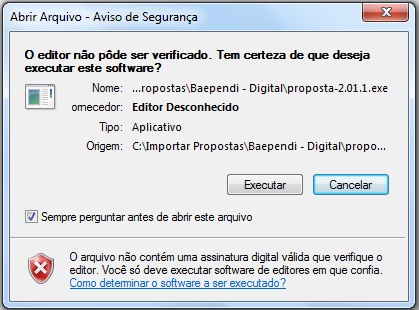 6.5 - Clique em “Executar”;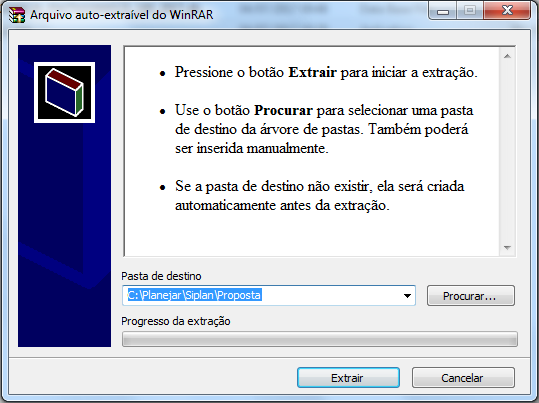 6.6 -Confirme o endereço onde a ferramenta será instalada e clique em “Extrair”. Essa ação, disponibilizará a ferramenta instalada, para uso.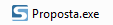 6.7 - Na pasta escolhida, o sistema disponibilizará a ferramenta: 	6.8  - Execute a ferramenta e clique no botão “Abrir Arquivo”.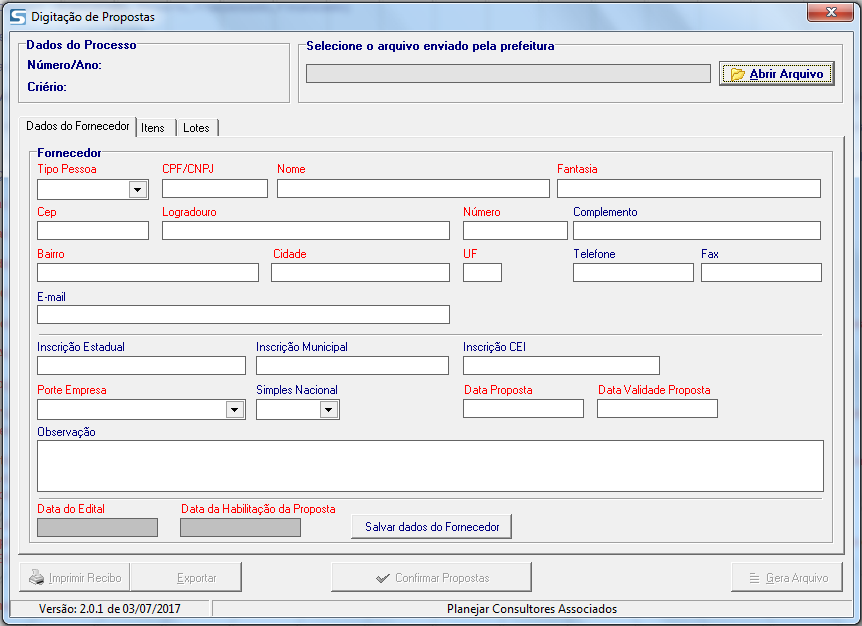 6.9 - Escolher o arquivo enviado pela CPL (Comissão Permanente de Licitação) do Município.6.9.1 - Esse arquivo é gerado de duas maneiras: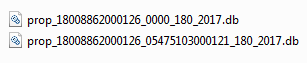 O Primeiro, que não possui fornecedor de destino, é formado por: CNPJ da Prefeitura – Número do Processo – Ano do ProcessoO Segundo, que possui fornecedor de destino, é formado por: CNPJ da Prefeitura – CNPJ ou CPF do Fornecedor – Número do Processo – Ano do Processo.6.10 - Ao executar a ferramenta baixada, será aberta a tela para preenchimento das informações cadastrais do fornecedor e propostas.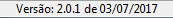 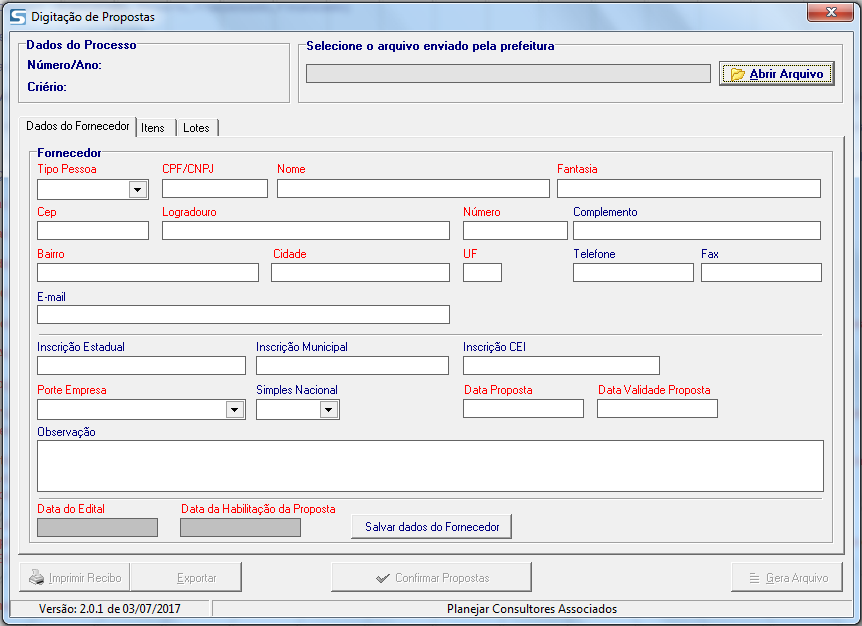 6.10.1- Conferir se a versão é igual ou superior à 6.10.2 - Preencher ou completar os dados cadastrais do fornecedor dando atenção obrigatória aos campos em VERMELHO.6.10.3 - Ao concluir o preenchimento, clique em “Salvar dados do Fornecedor”.6.11 - Após confirmar os dados do fornecedor, o próximo passo é informar as propostas. Para isso, clique em “Lotes”.
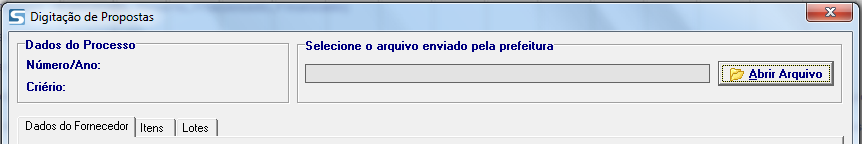 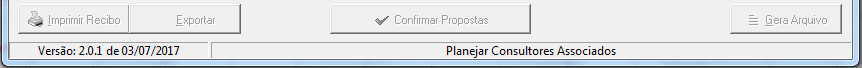 6.12 - Dependendo do “Tipo de Processo”, as abas que serão habilitadas são ITENS e LOTES. Clique na que estiver habilitada.6.13 - Ao clicar na aba correspondente, será aberta a tela para informações dos preços propostos para os itens da licitação.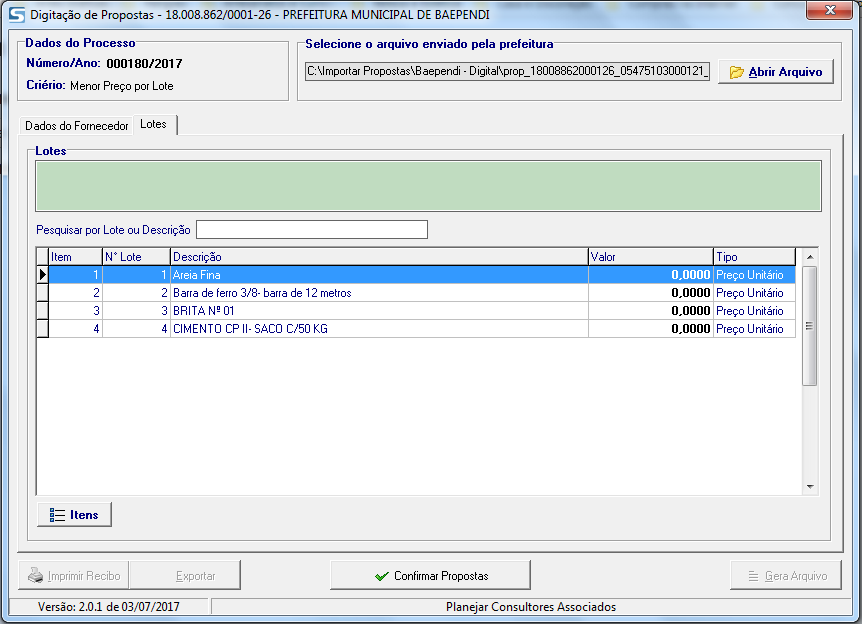 

	6.14 - Para incluir o valor dos itens, marque o item e clique na opção “Itens”, ou dê um “duplo clique” sobre o item.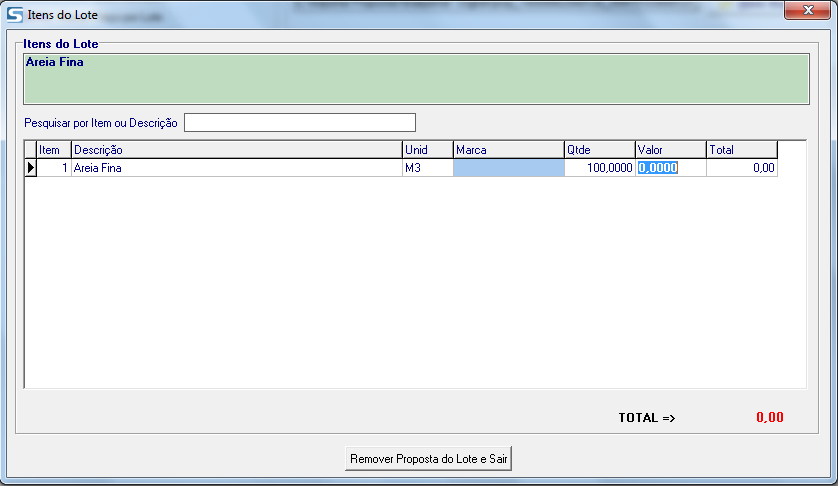 6.15 - Após lançamento das propostas, conferir e clicar no botão “Confirmar Propostas”.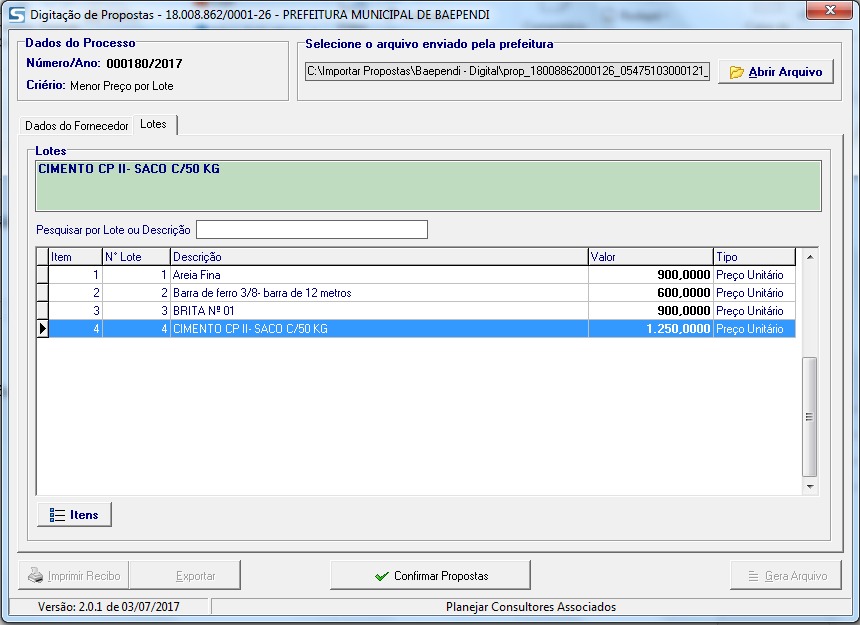 



6.16 - Após confirmação das propostas, serão habilitados os botões:1) “Imprimir Recibo” (Gera um documento com chave de validação da proposta que deverá ser encaminhado em envelope fechado, juntamente com a proposta digital).2) “Exportar” (Converte o documento com validação em um documento “word” que possibilita a impressão do documento em papel timbrado do fornecedor e não deverá sofrer nenhum tipo de alteração).3) “Gera Arquivo” (Gera a proposta digital e deverá ser salva em pen drive, CD, disquete, e outras mídias digitais) 		OBS: Ao clicar no botão “Gera Arquivo”, a ferramenta automaticamente abrirá a tela onde o arquivo foi salvo, evitando assim a inclusão de arquivo errado.O Botão “Reabrir Propostas” fica disponível após a confirmação, e servirá para edição posterior, salientando a obrigatoriedade de se finalizar novamente, caso haja alteração dos valores propostos.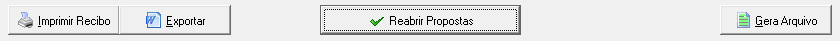 6.17 - A formatação do arquivo a ser encaminhado à Prefeitura no dia marcado para o certame, terá a seguinte formatação: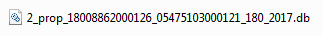 6.18 - A PROPOSTA GERADA PELO PROGRAMA DE COMPUTADOR DEVERÁ SER APRESENTADA DENTRO DO ENVELOPE “PROPOSTA” EM UM CD OU PEN DRIVE OU HD EXTERNO (ARQUIVO DIGITAL) E EM UMA VIA IMPRESSA COM CHAVE DE VALIDAÇÃO.6.19 – A PROPOSTA PREENCHIDA DE ACORDO COM O ANEXO I, deverá ser datada e assinada, sem emendas, rasuras ou entrelinhas, mencionando o número deste Pregão e CONTER AINDA a identificação do proponente, nº. do CNPJ ou CPF, Endereço números de telefone e fac-símile e assinatura do seu representante legal ou credenciado, devidamente identificado e qualificado e A MARCA DOS PRODUTOS;6.20 - Caso a empresa tenha dificuldade de preencher o arquivo setor de licitação deverá ser informado para solucionar qualquer problema com o arquivo digital encaminhado.6.21 - Serão desclassificadas as propostas que:I. consignarem preços simbólicos, irrisórios, sejam alternativas ou tenham sido formuladas em desacordo com os requisitos estabelecidos no edital.II. sejam omissas, vagas, imprecisas ou que apresentem irregularidade capaz de dificultar o julgamento do Pregoeiro.III. apresentarem preços manifestamente inexequíveis, bem assim aquelas que, por solicitação do Pregoeiro, não vierem a ter sua exequibilidade demonstrada.IV.  não apresentarem a marcado(s)produto(s) cotados;V. não atendam as demais condições previstas neste Edital.6.22 - A apresentação da proposta por parte do licitante significa pleno conhecimento e integral concordância com as cláusulas e condições deste Instrumento e total sujeição à legislação pertinente.6.23– Os preços deverão ser expressos em moeda corrente do país, com até 02 (duas) casas decimais após a vírgula. Caso a proposta tenha algum item cotado com mais de duas casas decimais após a vírgula, este item será desclassificado.6.24 - A proposta de preço não poderá conter cláusula que determine faturamento mínimo, uma vez que estará prejudicando o objeto da licitação, bem como não poderá condicionar quantitativo mínimo para entrega.6.25 - Serão desclassificadas as propostas que não atenderem às exigências do presente Edital e seus Anexos, em caso de omissões, irregularidades ou defeitos capazes de dificultar o julgamento.6.26 - Serão igualmente desclassificadas as propostas que não se enquadrem nas especificações exigidas, ou que apresentarem preços excessivos (incompatíveis com os preços de mercado) ou manifestamente inexequíveis (art. 48 da Lei no 8.666/93).6.27 - As propostas poderão ser corrigidas automaticamente pelo Pregoeiro, caso contenham erros de soma e/ou multiplicação, bem como divergências entre o preço unitário e o total, hipótese em que prevalecerá sempre o primeiro.6.28 – O licitante que for optante pelo “Simples Nacional”, deverá apresentar declaração, anexada à proposta comercial.VII - DA DOCUMENTAÇÃO DE HABILITAÇÃO7.1 - Os licitantes deverão apresentar os documentos abaixo relacionados, em original ou cópia legível autenticada por cartório competente, com vigência plena até a data fixada para abertura do envelope “Documentação”.7.2 - Para a Habilitação serão exigidos, exclusivamente, os seguintes documentos:CAPACIDADE JURÍDICA:1) Registro comercial, no caso de empresa individual;2) Ato constitutivo, estatuto ou contrato social e a última alteração contratual em vigor, devidamente registrado, em se tratando de sociedades comerciais, e, no caso de sociedades por ações, acompanhamento de documentos de eleição de seus administradores;3) Inscrição do ato constitutivo, no caso de sociedades civis, acompanhada de prova de diretoria em exercício;4) Decreto de autorização, em se tratando de empresa ou sociedade estrangeira em funcionamento no País, e ato de registro ou autorização para funcionamento expedido pelo órgão competente quando a atividade assim exigir. REGULARIDADE FISCAL:1)  Prova de inscrição no Cadastro Nacional de Pessoas Jurídicas do Ministério da Fazenda – CNPJ/MF;2) Comprovante de inscrição de contribuinte estadual ou municipal, se houver, relativo ao domicílio ou sede do licitante, pertinente ao ramo de atividade e compatível com o objeto contratual;3)  Prova de regularidade relativa ao Fundo de Garantia por tempo de Serviço FGTS, emitida pela Caixa Econômica Federal;4) Prova de regularidade para com a Fazenda Municipal do domicílio ou sede do licitante, mediante apresentação de certidão emitida pela Secretaria competente do Município;5) Prova de regularidade para com a Fazenda Estadual do domicílio ou sede do licitante, mediante apresentação de certidão emitida pela Secretaria competente do Estado;6) Prova de regularidade para com a Fazenda Federal e a Seguridade Social, mediante apresentação de Certidão Conjunta de Débitos Relativos a Tributos Federais e à; Dívida Ativa da União, emitida pela Secretaria da Receita Federal do Brasil ou pela Procuradoria-Geral da Fazenda Nacional;REGULARIDADE TRABALHISTA:Prova de regularidade perante a Justiça do Trabalho; exigida pela Lei 12.440/11. ECONÔMICO-FINANCEIRA:Certidão negativa de falência ou de recuperação judicial expedida dentro de um prazo máximo de 60 (sessenta) dias anteriores à sessão pública de processamento do pregão, pelo distribuidor da sede da pessoa jurídica, ou dentro do prazo de validade constante no documento.DAS DECLARAÇÕES:1) Declaração de menor, conforme ANEXO III;2) Declaração de Pleno Atendimento, ANEXO IV (fora dos envelopes);3) Declaração de Microempresa e Empresa de Pequeno Porte, ANEXO VI (envelope de proposta).DO ALVARÁ: 1) Alvará Sanitário pertinente, expedido pela Vigilância Sanitária Estadual ou Municipal; 2) Autorização de Funcionamento da empresa licitante, expedida pela Agência nacional de Vigilância Sanitária - ANVISA7.3 – As declarações, bem como qualquer outro documento, deverão ser assinadas pelo representante da empresa licitante.7.4 - Toda documentação solicitada deverá ser compatível com o CPF ou CNPJ apresentado, não sendo permitida mesclagem de documentos. 7.5 - Os documentos retirados da internet poderão ter sua autenticidade certificada junto aos “sites” dos órgãos emissores, para fins de habilitação.7.6 - Os documentos deverão ser apresentados, grampeados ou encadernados, na ordem prevista neste Título.7.7 - Os documentos exigidos neste edital poderão ser apresentados em originais, por qualquer processo de cópia autenticada por cartório competente ou publicação em órgão da imprensa oficial.7.8 - Serão admitidas fotocópias sem autenticação cartorial, desde que os respectivos originais sejam apresentados na reunião de abertura dos envelopes “Documentação”, para conferência pelo Pregoeiro e Equipe de Apoio.7.9 - Os documentos mencionados acima não poderão ser substituídos por qualquer tipo de protocolo ou solicitações de documentos em substituição aos exigidos ou apresentados por meio de cópias em fac-símile, mesmo que autenticados.7.10 – Não serão aceitos documentos cujas datas estejam rasuradas.7.11 - Uma vez incluído no processo licitatório, nenhum documento será devolvido, salvo se original a ser substituído por cópia reprográfica autenticada ou tratar-se dos envelopes de licitantes desqualificadas.7.12 - A ausência de documento ou a apresentação dos documentos de habilitação em desacordo com o previsto neste título inabilitará a proponente, impossibilitando a abertura do envelope “Proposta” respectiva.7.13 – Todos os documentos apresentados deverão estar em nome do licitante com número do CNPJ e endereços respectivos. Se for a matriz, todos os documentos deverão estar em nome da matriz; se for filial, todos os documentos deverão estar em nome da filial, exceto aqueles que pela própria natureza, forem comprovadamente emitidos apenas em nome da matriz.7.14 - Após a fase de habilitação, não cabe desistência de proposta, salvo por motivo justo decorrente de fato superveniente e aceito pela Comissão.7.15 - Para efeito deste item considera-se vencida a fase de habilitação com a divulgação de seu resultado.  VIII – PROCEDIMENTO DA SESSÃO DO PREGÃO8.1 – Após o encerramento do credenciamento e identificação dos representantes dos licitantes, o Pregoeiro declarará aberta a sessão do Pregão, oportunidade em que não mais se aceitará novo licitante, dando-se início ao recebimento dos envelopes contendo a Proposta de Preços e os Documentos de Habilitação, exclusivamente dos participantes devidamente credenciados.8.2 – CLASSIFICAÇÃO DAS PROPOSTAS DE PREÇOS:8.2.1 – Abertos os envelopes de propostas de preços, estas serão analisadas verificando-se o atendimento a todas as especificações e condições estabelecidas neste Edital e em seus Anexos, sendo imediatamente desclassificadas aquelas que estiverem em desacordo com o Edital, forem inexequíveis ou manifestamente superiores ao limite de preços do mercado.8.2.2 – O Pregoeiro classificará a proposta de menor preço por item e aquelas que tenham valores sucessivos e superiores em até 10% (dez por cento) à proposta de menor preço, para que seus autores participem dos lances verbais.8.2.3 – Se não houver no mínimo 3 (três) propostas nas condições definidas no subitem anterior, o Pregoeiro classificará as melhores propostas subsequentes, até o máximo de 3 (três), para que seus autores participem de lances verbais, quaisquer que sejam os preços oferecidos nas propostas apresentadas.8.2.4 – Se duas ou mais propostas, em absoluta igualdade de condições, ficarem empatadas, será realizado sorteio, para definir a ordem de apresentação de lances.8.2.5 – O licitante só poderá retirar sua proposta mediante requerimento ao Pregoeiro, antes da abertura do respectivo envelope, desde que caracterizado motivo justo decorrente de fato superveniente.8.3 – LANCES VERBAIS:8.3.1 – Aos licitantes classificados para participação na etapa de lances será dada a oportunidade de nova disputa, por meio de lances verbais e sucessivos, de valores distintos, a partir do autor da proposta classificada de maior preço por item e aos demais, em ordem decrescente de valor.8.3.2 – Os lances deverão ser formulados em valores distintos e decrescentes, inferiores a proposta de menor preço, observada a redução mínima, que será estipulada pelo Pregoeiro no ato do pregão, aplicável inclusive em relação ao primeiro.8.3.3 – Apenas serão aceitos lances cujos valores forem inferiores ao último lance registrado pelo Pregoeiro.8.3.4 – A desistência em apresentar lance verbal, quando convocado pelo Pregoeiro, implicará na exclusão do licitante da etapa de lances verbais e na manutenção do último preço apresentado pelo licitante, para efeito de posterior ordenação das propostas.8.3.5 – Será permitido o uso de celular e outros meios de comunicação, pelos credenciados, para fins de consulta.8.3.6 – Ficará estipulado um tempo máximo de 03 (três) minutos para cada lance.8.3.7 – A rodada de lances verbais será repetida quantas vezes o Pregoeiro considerar necessário.8.3.8 – Os lances verbais devem ser distintos e decrescentes, não se admitindo empate.8.3.9 – O Pregoeiro poderá a qualquer momento estipular limites a serem oferecidos pelos credenciado de um lance para o outro.8.3.10 – Depois de ofertados lances, não será aceito DESISTÊNCIA do mesmo, por parte do fornecedor que fez a oferta.8.4 – DO JULGAMENTO:8.4.1 – O critério de julgamento será o MENOR PREÇO POR ITEM.8.4.2 – Declarada encerrada a etapa competitiva e ordenadas as ofertas, o Pregoeiro examinará a aceitabilidade da primeira classificada, quanto ao objeto e valor, de acordo com os critérios estabelecidos neste edital, decidindo motivadamente a respeito.8.4.3 – Na inexistência de lances verbais, será verificada a conformidade entre a proposta escrita de menor preço por item.                                                                                                               8.4.4 – Havendo apenas uma oferta e desde que esta atenda a todos os termos do edital e que seu preço seja compatível com o valor estimado da contratação, esta poderá ser aceita.8.5 – Se a proposta não for aceitável ou o licitante não atender às exigências habilitatórias, o Pregoeiro examinará a oferta subsequente, verificando a sua aceitabilidade e procedendo à verificação das condições de habilitação do licitante, e, assim, sucessivamente, na ordem de classificação, até a apuração de uma proposta ou lance que atenda ao edital, sendo o respectivo licitante declarado vencedor e a ele adjudicado o objeto deste edital, para o qual tenha apresentado proposta.8.6 – Sendo aceitável a oferta de menor preço por item, será aberto o envelope contendo a documentação de habilitação do licitante que a tiver formulado para confirmação das suas condições habilitatórias.8.7 – Apurada a melhor proposta que atenda ao edital, o Pregoeiro poderá negociar com o proponente para que seja obtido melhor preço.8.8 – Constatado o atendimento pleno às exigências fixadas neste edital, o licitante será declarado vencedor, sendo-lhe adjudicado o objeto para o qual apresentou proposta.8.9 – Da sessão lavrar-se-á ata circunstanciada, na qual serão registrados todos os atos do procedimento e as ocorrências relevantes, e que, ao final, será assinada pelo Pregoeiro, Equipe de Apoio e pelos licitantes presentes.8.10 – Decididos os recursos ou transcorrido o prazo para sua interposição, o Pregoeiro devolverá aos licitantes, exceto aos vencedores, os envelopes “DOCUMENTAÇÃO DE HABILITAÇÃO”.IX - DA PARTICIPAÇÃO DE MICROEMPRESAS E EMPRESAS DE PEQUENO PORTE9.1 – As microempresas e as empresas de pequeno porte deverão apresentar toda a documentação exigida para efeitos de habilitação, sob pena de inabilitação, ainda que essa apresente alguma restrição.9.2 - Havendo alguma restrição na documentação para comprovação de regularidade fiscal, será assegurado o prazo de 5 (cinco) dias úteis, contados da declaração de vencedor do certame, prorrogáveis por igual período, a critério da Administração Pública, para a regularização da documentação, pagamento ou parcelamento do débito, devendo a empresa interessada apresentar as respectivas certidões negativas ou positivas com efeito de certidão negativa.9.3 - A não regularização no prazo previsto, no subitem 9.1, implicará decadência do direito à contratação sem prejuízo das sanções previstas neste edital, sendo facultado à Administração convocar para nova sessão pública os licitantes remanescentes, na ordem de classificação, para contratação, ou revogar a licitação.X – DA ENTREGA10.1 – O setor competente para receber, autorizar, conferir e fiscalizar o objeto desta licitação será a Secretaria Municipal de Saúde, observados os artigos 73 a 76 da Lei Federal nº. 8.666/93. 10.2 – Os fornecimentos realizados em decorrência da licitação serão efetuados independentemente de contrato formal, nos termos do §4º do art.62 da Lei nº. 8.666/93, reconhecendo desde já o licitante que as autorizações de fornecimento e respectivos empenhos representam compromisso entre as partes. 10.3 - O Município de Bias Fortes reserva-se o direito de não receber o produto em desacordo com o previsto neste instrumento convocatório, podendo cancelar o contrato e aplicar o disposto no art.24, inciso XI da Lei nº. 8.666/93. 10.4 - Os produtos serão entregues parceladamente mediante requisição da Secretaria de Saúde deste Município, no local determinado no pedido, no prazo máximo de 05 (cinco) dias úteis, após a emissão da ordem de fornecimento.10.5 - A entrega dos produtos não implicará no reconhecimento de sua conformidade com o contrato, visto que, esta deverá ser examinada posteriormente. 10.6 – O Município se reserva o direito de solicitar apenas parte do objeto discriminado. 10.7 - Os produtos entregues não poderão ter vencimento inferior a 6 (seis) meses exceto os produtos com validade menor em conformidade com a legislação vigente. 10.8 – O Município de Bias Fortes se reserva no direito de exigir do Licitante adjudicado a garantia dos produtos licitados bem como dentro de sua validade, ficando o direito de devolver o objeto ou solicitar a troca dos mesmos. 10.9 - Os produtos deverão ser entregues devidamente embalados, acondicionados e transportados com segurança e sob a responsabilidade da empresa licitante vencedora. A Prefeitura deverá recusar os produtos que forem entregues em desconformidade com esta previsão. 10.10 - Os produtos deverão estar em conformidade com as normas vigentes. Os produtos que apresentarem problemas e/ou defeitos serão rejeitados, obrigando-se o fornecedor a substituí-los, sem prejuízo para o Município. Apurada, em qualquer tempo, divergência entre as especificações pré-fixadas e o fornecimento efetuado, serão aplicadas à Contratada, sanções previstas neste edital e na legislação vigente. 10.11- No caso de defeitos ou imperfeições nos produtos, os mesmos serão recusados, cabendo à contratada substituí-los por outros com as mesmas características exigidas no Edital, no prazo de até 02 (dois) dias úteis, sendo responsável pelos gastos com transporte necessário para devolução do produto. 10.12 – Estas condições serão seguidas criteriosamente, para não prejudicar o objeto da licitação. 10.13 - Sempre que o Fornecedor não atender à convocação, é facultado à Administração, dentro do prazo e condições estabelecidas, convocar os remanescentes, observada a ordem de registro, para fazê-lo em igual prazo e nas mesmas condições, ou revogar o item específico, respectivo, ou a licitação.XI – IMPUGNAÇÕES E RECURSOS11.1 – Declarado o vencedor, qualquer licitante poderá manifestar imediata e motivadamente a intenção de recorrer, cuja síntese será lavrada em ata, sendo concedido o prazo de 3 (três) dias úteis para apresentação das razões do recurso, ficando os demais licitantes, desde logo, intimados para apresentar contra-razões em igual número de dias, que começarão a correr do término do prazo do recorrente, sendo-lhes assegurada vista imediata dos autos, na sala da Comissão Permanente de Licitação.11.2 – O licitante poderá também apresentar as razões do recurso no ato do Pregão, as quais serão reduzidas a termo na respectiva ata, ficando todos os demais licitantes desde logo intimados para apresentar contra-razões no prazo de 3 (três) dias úteis, contados da lavratura da ata, sendo-lhes assegurada vista imediata dos autos, na Prefeitura Municipal de Bias Fortes, sala de Licitações.11.3 – A falta de manifestação imediata e motivada do licitante importará a decadência do direito de recurso.11.4 – Os recursos deverão ser decididos no prazo de 3 (três) dias úteis.11.5 – O provimento de recurso importará a invalidação apenas dos atos insuscetíveis de aproveitamento.11.6 – Até dois dias úteis antes da data fixada para recebimento das propostas, qualquer pessoa poderá solicitar esclarecimentos, providências ou impugnar o ato convocatório do pregão.11.7 - Quaisquer recursos relativos a esta licitação deverão ser interpostos nos prazos legais, elaborados em língua portuguesa, com linguagem clara e legível, sem emendas, rasuras ou entrelinhas, dirigidos ao Prefeito Municipal, aos cuidados da COMISSÃO PERMANENTE DE LICITAÇÃO, e protocolizados na Sede da Prefeitura Municipal de Bias Fortes, em horário de 13:00 as 16:30 horas.XII – DAS OBRIGAÇÕES DAS PARTES12.1 - DO MUNICÍPIO:Aplicar penalidades ao prestador de serviço, quando for o caso;Prestar toda e qualquer informação, solicitada pelo prestador de serviço, necessária à perfeita execução do contrato;Efetuar o pagamento ao prestador de serviço, após a confirmação dos serviços prestados;Notificar o prestador de serviço, por escrito, da aplicação de qualquer sanção;Fazer o recebimento do serviço observando as exigências do edital;Fiscalizar a execução do serviço na forma exigida no edital.12.2 - DO LICITANTE VENCEDOR:Arcar com todas as responsabilidades decorrentes do objeto licitado, nos termos da Legislação vigente;Responsabilizar-se pelo pagamento de multas e emolumentos cuja incidência se relacione com o objeto licitado; Não transferir a outrem, no todo ou em parte, o objeto desta contratação, sem prévia anuência da Prefeitura; Após a emissão da ordem de compra o(s) produto(s) deverão ser entregues em até 05 (cinco) dias úteis, após a emissão da ordem de fornecimento; Todas as despesas com impostos, taxas, frete, carga, descarga e quaisquer outros que incidam direta ou indiretamente no objeto desta licitação correrão por conta do licitante vendedor;Entregar produtos de boa qualidade, pois somente serão aceitos aqueles que estiverem dentro dos parâmetros solicitados e atendam os padrões exigidos pelo mercado; Garantir a entrega dos produtos com pontualidade na forma estabelecida neste instrumento; Garantir o cumprimento da Ata de Registro de Preços e o contrato dela decorrente, compreendendo o especificado no edital;Providenciar a substituição de qualquer produto(s) que não atenda as especificações e as condições previstas neste edital, no prazo de até 02 (dois) dias úteis; Manter-se, durante toda a execução do contrato, em compatibilidade com as obrigações assumidas, todas as condições de habilitação e qualificação exigidas na licitação; O licitante vencedor é responsável direta e exclusivamente pela execução do objeto da Ata de Registro de Preços e, consequentemente, responde, civil e criminalmente, por todos os danos e prejuízos que, na execução dele, venha, direta ou indiretamente, a provocar ou causar para a Prefeitura ou para terceiros; O licitante vencedor é responsável também pela qualidade dos produtos fornecidos, não se admitindo, em nenhuma hipótese, a alegação de que terceiros quaisquer, antes da entrega, tenham adulterado ou fornecido os mesmos fora dos padrões exigidos.XIII - DO PRAZO13.1 - O início da vigência do presente contrato/ata de registro de preço se dará na data da assinatura, com prazo para 12 (doze) meses. XIV – DO PAGAMENTO14.1 – O pagamento mensal da concretização desta licitação será efetuado pelo Setor financeiro da Prefeitura, por processo legal, no prazo de 30 (trinta) dias após a apresentação da Nota Fiscal, com o devido recebimento pelo Setor responsável, da quantidade requisitada, mediante apresentação da CND do INSS e FGTS.14.2 - Em caso de irregularidade na emissão dos documentos fiscais, o prazo de pagamento será contado a partir de sua reapresentação, desde que devidamente regularizados.14.3 – Se o serviço não for prestado conforme condições deste edital, o pagamento ficará suspenso até sua execução definitiva nas condições estipuladas.14.4 - Nenhum pagamento será efetuado à contratada, enquanto houver pendência de liquidação de obrigação financeira, em virtude de penalidade ou inadimplência contratual.XV – DA ADJUDICAÇÃO E HOMOLOGAÇÃO15.1 – Inexistindo manifestação recursal, o Pregoeiro adjudicará o objeto ao licitante vendedor.15.2 – O resultado do julgamento será submetido à autoridade competente, para homologação.15.3 – Homologada esta licitação o seu objeto será adjudicado com o licitante vencedor, através de expedição de Contrato Administrativo.XVI – DAS SANÇÕES ADMINISTRATIVAS16.1 – O adjudicatário que, convocado no prazo de validade de sua proposta, não celebrar o contrato, deixar de entregar ou apresentar documentação falsa exigida para o certame, ensejar o retardamento da execução do objeto licitado, não mantiver a proposta, comportar-se de modo inidôneo ou cometer fraude fiscal, falhar ou fraudar na execução do contrato, ficará impedido de licitar e contratar com a União, Estados, Distrito Federal ou Municípios, e será descredenciado dos sistemas de cadastramento onde estiver inscrito, pelo prazo de até 5 (cinco) anos, sem prejuízo de multas aplicáveis e demais cominações legais.16.2 – O descumprimento total ou parcialmente do contrato firmado ensejará a aplicação das sanções abaixo citadas, previstas no art. 87 da Lei Federal nº8.666/93, garantida a defesa prévia, nos seguintes termos:    16.2.1 - advertência por escrito;    16.2.2 - multa, observados os seguintes limites:a) - 0,3% (três décimos por cento) por dia, até o 30o (trigésimo) dia de atraso, sobre o valor do contrato;b) - 20% (vinte por cento) sobre o valor do contrato, no caso de atraso superior a 30 (trinta) dias, com o consequente cancelamento do contrato;c) – 20% (vinte por cento) sobre o valor do contrato, no caso da adjudicatária, injustificadamente, desistir do mesmo.    16.2.3 - O valor das multas aplicadas, após regular processo administrativo, será descontado do pagamento devido pela CONTRATANTE ou poderá ser pago por meio de guias próprias, emitidas pela Prefeitura Municipal, no prazo máximo de 5 (cinco) dias úteis a contar do recebimento da notificação para o pagamento.16.2.4 – Suspensão temporária de participação em licitação e impedimento de contratar com esta Administração, por prazo não superior a 2 (dois) anos.16.2.5 – Declaração de inidoneidade para licitar ou contratar com a Administração Pública, enquanto perdurarem os motivos determinantes da punição ou até que seja promovida a reabilitação perante a própria autoridade que aplicou a penalidade, que será concedida sempre que o contratado ressarcir a Administração pelos prejuízos resultantes e depois de decorrido o prazo da sanção aplicada com base no item anterior.16.3 - As sanções previstas poderão ser aplicadas cumulativamente, de acordo com a gravidade do descumprimento, após regular processo administrativo, garantindo o contraditório e a ampla defesa.XVII – DO SISTEMA DE REGISTRO DE PREÇOS17.1 – O Sistema de Registro de Preços regula-se pelas normas e procedimentos previstos no Decreto nº 7.892, de 23 de Janeiro de 2013, que regulamenta o Registro de Preços.17.2 - O(s) item(ns) objeto(s) desse pregão será(ao) registrados em Ata de Registro de Preços e contratado(s) consoante as regras próprias do procedimento. Não sendo assinada a Ata de Registro de Preços, poderá o órgão licitante convocar outras proponentes classificadas, no preço do primeiro, sem prejuízo das sanções previstas neste edital.17.3- O prazo para assinatura da Ata de Registro poderá ser prorrogado uma vez, por igual período, quando solicitado durante seu transcurso, desde que ocorra motivo justificado.17.4- O instrumento de contrato decorrente da Ata de Registro de Preço poderá ser substituído por outro instrumento hábil, como a nota de empenho, nos termos do art. 62, caput, da Lei 8.666/93.17.5 – É vedada a prestação do serviço, por outra empresa ou pessoa física que não o obtido da detentora da Ata de Registro de Preços, a menos que esta recuse a realizá-lo.17.6 – Uma vez registrados os preços, a Administração poderá convocar a detentora da Ata de Registro a fornecer os produtos respectivos, na forma e condições fixadas no presente Edital e na Ata de Registro de Preços.XVIII – DISPOSIÇÕES GERAIS18.1 - A dotação orçamentária destinada ao pagamento do objeto licitado está prevista e indicada no processo pela área competente da Prefeitura de Bias Fortes.18.2 – O licitante é responsável pela fidelidade e legitimidade das informações prestadas e dos documentos apresentados em qualquer fase desta licitação. A falsidade de qualquer documento apresentado ou na inverdade das informações nele contidas implicará na imediata desclassificação ou inabilitação do licitante, ou a rescisão contratual, sem prejuízo das sanções administrativas, civis e penais cabíveis.18.3 – A apresentação da Proposta de Preços pressupõe pleno conhecimento e atendimento às exigências de habilitação prevista no Edital. O licitante, ainda, será responsável por todas as transações que forem efetuadas em seu nome no Pregão Presencial, assumindo como firme e verdadeira sua proposta e lances.18.4 – Na análise da documentação e no julgamento das propostas de preço o Pregoeiro poderá, a seu critério, solicitar assessoramento técnico de órgãos ou de profissionais especializados.18.5 – Toda documentação apresentada neste ato convocatório e seus anexos são complementares entre si, de modo que qualquer detalhe que se mencione em um documento e se omita em outro será considerado especificado e válido.18.6 - Os proponentes assumem todos os custos de preparação e apresentação de suas propostas e a Prefeitura não será, em nenhum caso, responsável por esses custos, independentemente da condução ou do resultado do processo licitatório. 18.7 - Na contagem dos prazos estabelecidos neste edital e seus anexos, excluir-se-á o dia do início e incluir-se-á o do vencimento. Só se iniciam e vencem os prazos em dias de expedientes normais na Prefeitura.18.8 - É facultado ao Pregoeiro ou à Autoridade Superior, em qualquer fase da licitação, promover diligências com vistas a esclarecer ou a complementar a instrução do processo, vedada a inclusão posterior de documento ou informação que deveria constar no ato da sessão pública.18.9 - Os proponentes intimados para prestar quaisquer esclarecimentos adicionais deverão fazê-lo no prazo determinado pelo Pregoeiro, sob pena de desclassificação / inabilitação.18.10 – O Pregoeiro, no interesse da Administração, poderá adotar medidas saneadoras durante a tramitação do certame e em especial na Sessão do Pregão, relevar omissões puramente formais observadas na documentação e proposta, desde que não contrariem a legislação vigente e não comprometam a lisura da licitação, sendo possível a promoção de diligências junto aos licitantes, destinadas a esclarecer ou a complementar a instrução do processo, conforme disposto no § 3º do art. 43 da Lei Federal n. 8.666/93.18.11 – As normas que disciplinam este pregão serão sempre interpretadas em favor da ampliação da disputa entre os interessados, desde que não comprometam o interesse da administração, a finalidade e a segurança da contratação.18.12 - As decisões do Pregoeiro serão publicadas no órgão de imprensa oficial, ou seja, Publicação por afixação no quadro de avisos da Prefeitura Municipal de Bias Fortes.18.13 – A presente licitação não importa, necessariamente, em contratação, podendo a administração revogá-la, no todo ou em parte, por razões de interesse público derivadas de fato superveniente comprovada ou anulá-la por ilegalidade, de ofício ou por provocação, mediante ato escrito e fundamentado, dando conhecimento a todos os participantes da licitação.18.14 – Para atender a seus interesses, a administração reserva-se o direito de alterar quantitativos sem que isto implique alteração dos preços unitários ofertados, obedecidos aos limites estabelecidos no § 1º do art. 65, da Lei Federal nº8. 666/93.18.15 – Fica eleito o Foro da Comarca de Barbacena, Estado de Minas Gerais, para solucionar quaisquer questões oriundas desta licitação.Bias Fortes, 21 de outubro de 2021.Pregoeiro:Apoio:Apoio:ANEXO IPROCESSO LICITATÓRIO Nº 053/2021PREGÃO PRESENCIAL Nº 034/2021ESPECIFICAÇÃO DO OBJETO E MODELO DE PROPOSTAOBJETO: A presente licitação tem por objeto o registro de preços, do tipo menor preço por item, para futuras e eventuais aquisições de MATERIAL ODONTOLÓGICO, conforme Anexo I do presente edital, parte integrante e inseparável deste edital, independente de transcrição.Declaro que os preços cotados incluem todos os custos e despesas necessárias ao cumprimento integral das obrigações decorrentes da licitação.Declaro que aceitaremos todas as exigências do edital e de seus Anexos.Local e Data, __________ de _________ de 2021.________________________________________Assinatura do Proponente(Preencher arquivo digital anexo)A proposta deverá preenchida conforme o arquivo digital anexo ao edital (ANEXO I). A empresa receberá um arquivo digital contendo um programa de computador que deverá ser instalado pela empresa interessada e preenchido. Após o preenchimento a empesa deverá gerar um arquivo, IMPRIMIR e gravar em um CD. A PROPOSTA DEVERÁ SER APRESENTADA DENTRO DO ENVELOPE “PROPOSTA” EM UM CD (ARQUIVO DIGITAL) E EM UMA VIA IMPRESSA, datada e assinada, sem emendas, rasuras ou entrelinhas, mencionando o número deste Pregão. Caso a empresa tenha dificuldade de preencher o arquivo o setor de licitação deverá ser informado para solucionar qualquer problema com o arquivo digital encaminhado. A VIA IMPRESA DEVERÁ CONTER AINDA a identificação do proponente, nº. do CNPJ ou CPF, Endereço, números de telefone e fac-símile e assinatura do seu representante legal ou credenciado, devidamente identificado e qualificado;ANEXO IIPROCESSO LICITATÓRIO Nº 053/2021PREGÃO PRESENCIAL Nº 034/2021CARTA DE CREDENCIAMENTOPelo presente instrumento credenciamos o (a) Sr. (a)______________________________, portador do Documento de Identidade nº ___________________ , para participar das reuniões relativas ao Processo Licitatório nº ___/___, Pregão nº ___/___, o qual está autorizado a requerer vistas de documentos e propostas, manifestar-se em nome da empresa, desistir e interpor recursos, rubricar documentos e assinar atas, a que tudo daremos por firme e valioso.___(local)___, ___ de _____ de 2020.__________________________________Assinatura do Representante da EmpresaCarimbo da EmpresaA N E X O IIIPROCESSO LICITATÓRIO Nº 053/2021PREGÃO PRESENCIAL Nº 034/2021D E C L A R A Ç Ã ODeclaramos, em atendimento ao previsto na licitação em epígrafe, que não possuímos em nosso quadro de pessoal empregado com menos de 18 (dezoito) anos em trabalho noturno, perigoso ou insalubre e de 16 (dezesseis) anos em qualquer trabalho, salvo na condição de aprendiz, a partir de 14 (catorze), anos nos termos do inciso XXXIII do art. 7o da Constituição Federal de 1988 e Lei no 9.854/99.___(local)___, ___ de _____ de 2020.__________________________________Assinatura do Representante da EmpresaCarimbo da EmpresaA N E X O IVPROCESSO LICITATÓRIO Nº 053/2021PREGÃO PRESENCIAL Nº 034/2021D E C L A R A Ç Ã O_____(Nome da Empresa)_____, CNPJ ou CIC no _____, sediada no(a)_____(endereço completo)_____, declara, sob as penas da lei, que até a presente data inexistem fatos impeditivos para sua habilitação no presente processo licitatório, ciente da obrigatoriedade de declarar ocorrências posteriores.___(local)___, ___ de _____ de 2020.__________________________________Assinatura do Representante da EmpresaCarimbo da EmpresaANEXO VIMINUTA ATA DE REGISTRO DE PREÇOSPROCESSO N. ___/___MODALIDADE DE LICITAÇÃO: PREGÃO PRESENCIALTIPO DE LICITAÇÕES: Menor Preço por ITEM.MUNICIPALIDADE: PREFEITURA MUNICIPAL DE BIAS FORTESDETENTORA DA ATA:_____________________________OBJETO A presente licitação tem por objeto o registro de preços, do tipo menor preço por item, para futuras e eventuais aquisições de MATERIAL ODONTOLÓGICO, conforme Anexo I do presente edital, parte integrante e inseparável deste edital, independente de transcrição.A Prefeitura Municipal de Bias Fortes, com endereço à Rua dos Andradas, 13, Centro, CNPJ 18.094.771/0001-50, isento de inscrição estadual, na cidade de Bias Fortes – MG, doravante denominado CONTRATANTE, neste ato representada pelo Prefeito Municipal o Sr. Fabrício José da Fonseca Almeida, inscrito no CPF sob o nº. _________________, residente e domiciliado na Rua José Ovídio de Oliveira n.º 215, nesta cidade de Bias Fortes - MG no uso e gozo de suas atribuições e prerrogativas legais, designada simplesmente PREFEITURA; e a empresa ou pessoa física, situada na Rua____, neste ato representado___________, a seguir denominada DENTETORA DA ATA, em conformidade com o processo licitatório nº___/_____, na modalidade Pregão Presencial nº___/____, sob referência da Lei Federal nº 10.520/02, Decreto Federal nº 7.892, de 23 de Janeiro de 2013 e, subsidiariamente a Lei Federal no 8.666/93, observadas as alterações posteriores, demais legislações aplicáveis e condições fixadas neste edital, têm entre si justo e acertado este instrumento contratual, que se regerá pelas Cláusulas seguintes:CLÁUSULA PRIMEIRA – OBJETO E DOCUMENTOS INTEGRANTES DA ATA1.1– A presente licitação tem por objeto o registro de preços, do tipo menor preço por item, para futuras e eventuais aquisições de MATERIAL ODONTOLÓGICO, conforme Anexo I do presente edital, parte integrante e inseparável deste edital, independente de transcrição.1.2 – O Contratado se compromete a fornecer à contratante o produto constante na ATA DE REGISTRO DE PREÇOS do Pregão Presencial nº___/2021, em conformidade com as necessidades do contratante, e de acordo com a emissão de Autorização de Fornecimento.1.3 – O Contratado fornecerá a mercadoria licitada, de acordo com as necessidades do comprador, de forma parcelada, após o recebimento da respectiva autorização de fornecimento ou outro instrumento equivalente.1.4 – Os serviços deverão estar em conformidade com as normas vigentes. Apurada, em qualquer tempo, divergência entre as especificações pré-fixadas e o fornecimento efetuado, será aplicada à Contratada sanções previstas neste edital e na legislação vigente.1.5 – O preço registrado será periodicamente confrontado, pelo menos trimestralmente, com os praticados no mercado.1.6 – O Contratado deverá manter, enquanto vigorar o registro de preços e em compatibilidade com as obrigações por ele assumidas, todas as condições de habilitação e qualificação exigidas na licitação.PARÁGRAFO ÚNICO: Integram o presente contrato, independente de transcrição por serem de pleno conhecimento das partes, a proposta apresentada pelo contratado, os dados do edital e seus anexos.CLÁUSULA SEGUNDA – DAS CONDIÇÕES GERAIS2.1 – São Condições Gerais deste contrato:2.1.1 – Este contrato regular-se-á pela legislação indicada no preâmbulo e pelos preceitos de direito público, aplicando-se, supletivamente, os princípios de Teoria Geral dos Contratos e as disposições de direito privado, na forma do artigo 54, combinado com o inciso XII do artigo 55, da Lei 8.666/93.2.1.2 – O Município reserva para si o direito de alterar quantitativos, sem que isso implique alteração dos preços ofertados, obedecido o disposto no §1º do artigo 65 da Lei 8.666/93.2.1.3 – Este contrato, bem como os direitos e obrigações dele decorrentes, não poderá ser subcontratado, cedido ou transferido, total ou parcialmente, nem ser executado em associação da CONTRATADA com terceiros, sem autorização prévia do Município, por escrito, sob pena de aplicação da sanção, inclusive rescisão contratual.2.1.4 – Qualquer tolerância por parte do Município, no que tange ao cumprimento das obrigações ora assumidas pela CONTRATADA, não importará, em hipótese alguma, em alteração contratual, novação, transação ou perdão, permanecendo em pleno vigor todas as cláusulas deste contrato e podendo o Município exigir o seu cumprimento a qualquer tempo.2.1.5 – Este contrato não estabelece qualquer vínculo de natureza empregatícia ou de responsabilidade entre o Município e os agentes, prepostos, empregados ou demais pessoas da CONTRATADA designadas para a execução dos serviços.CLÁUSULA TERCEIRA – DAS OBRIGAÇÕES DAS PARTES3.1 – A CONTRATANTE se obriga a:•	Aplicar penalidades ao contratado, quando for o caso;•	Prestar toda e qualquer informação, solicitada pelo contratado, necessária à perfeita execução do contrato;•	Efetuar o pagamento ao contratado, após a confirmação dos produtos entregues;•	Notificar o contratado, por escrito, da aplicação de qualquer sanção;•	Fazer o recebimento dos produtos observando as exigências do edital;•	Fiscalizar a execução do contrato na forma exigida no edital;Fiscalizar a entrega do objeto, relatando e comprovando, por escrito, as eventuais irregularidades;Proporcionar as facilidades indispensáveis à boa execução do objeto;Receber e conferir a especificação do objeto entregue.3.2 - O CONTRATADO se obriga a:•	Após a emissão da ordem de compra o(s) produto(s) deverão ser entregues em até 05 (cinco) dias úteis;Facilitar a fiscalização do objeto licitado;Ter em seus estoques o quantitativo suficiente para atender às necessidades da Prefeitura;Todas as despesas com impostos, taxas, frete, carga, descarga e quaisquer outros que incidam direta ou indiretamente no objeto desta licitação correrão por conta do licitante vendedor;•	Entregar os produtos licitados sempre em boas condições de armazenamento e dentro do prazo de validade, observando quanto a este o mínimo de 06 (seis) meses a partir da data de entrega;Entregar produtos de boa qualidade, pois somente serão aceitos aqueles que estiverem dentro dos parâmetros solicitados e atenderem os padrões exigidos pelo mercado;Garantir a entrega dos produtos com pontualidade, na forma estabelecida neste instrumento;•	Garantir o cumprimento do contrato, compreendendo o especificado no edital;•	 Providenciar a substituição de qualquer produto(s) que não atenda as especificações e as condições previstas neste edital, no prazo de até 48 (quarenta e oito) horas;•	Manter-se, durante toda a execução do contrato, em compatibilidade com as obrigações assumidas e todas as condições de habilitação e qualificação exigidas na licitação;O contratado é responsável direta e exclusivamente pela execução do objeto deste contrato e, consequentemente, responde, civil e criminalmente, por todos os danos e prejuízos que, na execução dele, venha, direta ou indiretamente, a provocar ou causar para a Prefeitura ou para terceiros;O contratado é responsável também pela qualidade dos produtos fornecidos, não se admitindo, em nenhuma hipótese, a alegação de que terceiros quaisquer, antes da entrega, tenham adulterado ou fornecido os mesmos fora dos padrões exigidos;Não transferir a outrem, no todo ou em parte, o objeto desta contratação, sem prévia anuência da Prefeitura;Será rejeitado o(s) produto (s) fornecido(s) com especificações diferentes das constantes na Ordem de Compra e, se for o caso, marcas diferentes das informadas na Proposta, devendo a sua substituição ocorrer imediatamente; Comunicar de forma imediata, ao MUNICÍPIO, qualquer alteração ocorrida no endereço, e/ou outras informações necessárias para a comunicação e o recebimento de correspondência;Manter a regularidade de seu cadastro junto a Secretaria de Saúde e Setor de Compras;Responder por quaisquer danos que por sua culpa ou dolo venham a ser causados á CONTRATANTE ou a terceiros, durante o fornecimento dos produtos, inclusive pelos atos praticados pelo funcionário designado para o fornecimento ficando, assim, afastada qualquer responsabilidade da Prefeitura Municipal, podendo esta, no entanto, reter quantias e pagamentos para o fim de garantir o referido ressarcimento.CLÁUSULA QUARTA – PREÇO4.1 – A despesa com a execução deste contrato é de R$, conforme descrito no quadro de Apuração do Processo Licitatório – Pregão Presencial nº____/_____, anexos nos autos e a proposta apresentada pela licitante.PARÁGRAFO PRIMEIRO1 – O pagamento decorrente da concretização do objeto desta licitação será efetuado pela Prefeitura Municipal, por processo legal, após a comprovação dos produtos licitados nas condições exigidas e após a apresentação do documento fiscal em até 30 (trinta) dias úteis seguintes ao mês de adimplemento do respectivo fornecimento dos produtos. 2 – Em caso de irregularidade na emissão do documento fiscal, o pagamento somente será efetuado com a sua reapresentação, desde que regularizado.PARÁGRAFO SEGUNDONenhum pagamento será efetuado ao CONTRATADO enquanto pendente de liquidação qualquer obrigação que lhe for imposta, em virtude de penalidade ou inadimplência, sem que isso gere direito a acréscimos de qualquer natureza.CLÁUSULA QUINTA – DO EQUILÍBRIO ECONÔMICO E FINANCEIRO5.1 – O Município e a Empresa poderão restabelecer o equilíbrio econômico financeiro do contrato, nos termos do art. 65 inciso II, alínea “d” da Lei 8.666/93 e suas posteriores alterações, por repactuação procedida de demonstração do aumento ou diminuição dos custos, que representem excessiva onerosidade, e atendam aos pressupostos legais do referido dispositivo.CLÁUSULA SEXTA – DA ENTREGA6.1 – Os produtos serão entregues parceladamente, mediante as seguintes condições:a) As mercadorias deverão ser entregues no Pátio do Parque de Exposições da Prefeitura Municipal, em dia e horário pré-estabelecidos pela mesma.b) A mercadoria será conferida e pesada na presença do fornecedor c) Caso haja desacordo não será aceita a mercadoriad) O fornecedor será responsável pela entrega dos produtos6.2 – Estas condições serão seguidas criteriosamente, para não prejudicar o objeto da licitação.6.3 – O abastecimento de todos os itens deverá ser efetuado no horário de 7 às 12 horas, respeitando a presença do funcionário responsável pela conferência, sob pena de responsabilização do(a) contratado(a).6.4 – A entrega dos produtos não implicará no reconhecimento de sua conformidade com o contrato, visto que, esta deverá ser examinada posteriormente.6.5 – A Prefeitura se reserva o direito de solicitar apenas parte do objeto licitado, mediante a necessidade.6.6 – O prazo mínimo de validade dos produtos deverá ser de 06 (seis) meses a partir da data de entrega.6.7 – A Prefeitura Municipal de Bias Fortes se reserva no direito de exigir do Licitante adjudicado a troca dos produtos licitados, mesmo com a validade dentro do prazo, quando apresentar qualquer tipo de dano que possa prejudicar o consumo.6.8 – O contratado deverá fornecer produtos de boa qualidade de modo a oferecer garantia e segurança em consonância com os padrões reconhecidos pelo mercado de consumo e pela Secretaria Municipal de Educação.CLÁUSULA SÉTIMA – DA GARANTIA7.1 – A Prefeitura Municipal de Bias Fortes se reserva no direito de exigir do Licitante adjudicado a garantia dos produtos licitados, que estes estejam dentro do prazo de validade, ficando o direito de devolver o objeto ou solicitar a troca dos mesmos.CLÁUSULA OITAVA – DA DOTAÇÃO ORÇAMENTÁRIA8.1 – A despesa decorrente da aquisição desta licitação ocorrerá por dotação específica do orçamento do Município.CLÁUSULA NONA – PRAZO DE VIGÊNCIA9.1 – O prazo de vigência da ata de registro de preços será de 12 meses a contar da sua assinatura.CLÁUSULA DÉCIMA – ALTERAÇÃO10.1 – O presente contrato poderá ser alterado, nos casos previstos no art. 65 da Lei nº 8.666/93, desde que haja interesse da contratante, com a apresentação das devidas justificativas.CLÁUSULA DÉCIMA PRIMEIRA – PENALIDADES E RECURSOS ADMINISTRATIVOS11.1 – O adjudicatário que, convocado no prazo de validade de sua proposta, não celebrar o contrato, deixar de entregar ou apresentar documentação falsa exigida para o certame, ensejar o retardamento da execução do objeto licitado, não mantiver a proposta, comportar-se de modo inidôneo ou cometer fraude fiscal, falhar ou fraudar na execução do contrato, ficará impedido de licitar e contratar com a União, Estados, Distrito Federal ou Municípios, e será descredenciado dos sistemas de cadastramento onde estiver inscrito, pelo prazo de até 5 (cinco) anos, sem prejuízo de multas aplicáveis e demais cominações legais.11.2 – Pelo descumprimento total ou parcial das condições previstas na proposta ou no contrato, a Prefeitura poderá aplicar à adjudicatária ou contratada as sanções previstas no art. 87 da Lei nº 8.666/93, sem prejuízo da responsabilização civil e penal cabíveis. advertência;2) multas;3) suspensão temporária de participação em licitação e impedimento de contratar com a Administração, por prazo não superior a 02 (dois) anos; e4) declaração de inidoneidade para licitar ou contratar com a Administração Pública, enquanto perdurarem os motivos determinantes da punição ou até que seja promovida sua reabilitação perante a própria autoridade que aplicou a penalidade, que será concedida sempre que o contratado ressarcir a Administração pelos prejuízos resultantes e depois de decorrido o prazo da sanção aplicada com base na alínea anterior.11.3 – Ficam estabelecidos os seguintes percentuais de multas decorrentes do descumprimento previsto no item anterior:11.3.1- 0,3% (três décimos por cento) por dia, até o 30o (trigésimo) dia de atraso, sobre o valor do contrato;11.3.2 – 20% (vinte por cento) sobre o valor do contrato, no caso de atraso superior a 30 (trinta) dias, com o consequente cancelamento do contrato;11.3.3 – 20% (vinte por cento) sobre o valor do contrato, no caso da adjudicatária, injustificadamente, desistir do mesmo.11.3.4 – O recolhimento das multas referidas nos subitens 11.3.1, 11.3.2 e 11.3.3 deverá ser feito por meio de guia própria, à Prefeitura de Bias Fortes, no prazo máximo de 05 (cinco) dias úteis a contar da data em que for aplicada a multa.11.3.5 – O valor das multas aplicadas, após regular processo administrativo, será descontado do pagamento devido pela CONTRATANTE ou poderá ser pago por meio de guias próprias, emitidas pela Prefeitura Municipal, no prazo máximo de 5 (cinco) dias úteis a contar do recebimento da notificação para o pagamento.11.4 – As ocorrências havidas durante o ato de abertura dos envelopes contendo as propostas de preços e os documentos de habilitação serão registradas em ata, que será assinada pelos membros da Comissão Permanente de Licitação e pelos demais presentes.11.5 - O valor das multas aplicadas, após regular processo administrativo, será descontado do pagamento devido pela CONTRATANTE ou poderá ser pago por meio de guias próprias, emitidas pela Prefeitura Municipal, no prazo máximo de 5 (cinco) dias úteis a contar do recebimento da notificação para o pagamento.CLÁUSULA DÉCIMA SEGUNDA – RESCISÃO12.1 – A inexecução total ou parcial do contrato enseja a sua rescisão, conforme disposto nos artigos  80 da Lei no 8.666/93.12.1.1 – Os casos de rescisão contratual serão formalmente motivados nos autos do processo assegurados o contraditório, e a ampla defesa.A rescisão do contrato poderá ser:determinado por ato unilateral e escrito da Administração, nos casos enumerados nos Incisos I a XII e XVII do artigo 78 da Lei no 8.666/93, mediante notificação através de ofício entregue diretamente ou por via postal, com prova de recebimento, sem prejuízo das penalidades previstas neste Contrato.b) amigável, por acordo entre as partes reduzidas, a termo no processo de licitação, desde que, haja conveniência para a Administração;c) judicial, nos termos da legislação vigente.12.2 – A rescisão administrativa ou amigável deverá ser precedida de autorização escrita e fundamentada da autoridade competente.CLÁUSULA DÉCIMA TERCEIRA – DO RECONHECIMENTO DOS DIREITOS DE ADMINISTRAÇÃO13.1 – A contratada por este ato declara e reconhece os direitos da Administração, em caso de rescisão administrativa prevista no Art. 77 da Lei nº 8.666/93 e suas alterações.CLÁUSULA DÉCIMA QUARTA – DA PUBLICAÇÃO14.1 – O presente instrumento deverá ser publicado pela CONTRATANTE em órgão oficial, ou seja, Publicação por afixação no quadro de avisos da Prefeitura Municipal de Bias Fortes, conforme Lei nº1309, de 30 de Agosto de 2.006.CLÁUSULA DÉCIMA QUINTA – DA LEGISLAÇÃO APLICÁVEL15.1 – Na execução deste contrato e nos casos omissos aplicam-se as regras e princípios estabelecidos na Lei n. 8.666/93 com suas alterações, o Pregão Presencial nº. 012/2017, bem como a legislação em vigor que regulamenta o fornecimento e comercialização dos produtos.CLÁUSULA DÉCIMA SEXTA – FORO16.1 – Fica eleito o foro da Comarca de Barbacena, para Dirimir as questões derivadas deste contrato.PARÁGRAFO ÚNICOE por estarem de acordo, depois de lido e achado conforme, foi o presente contrato, lavrado em 3 (três) cópias de igual teor e forma, assinado pelas partes e testemunhas abaixo.Bias Fortes,Contratante					ContratadaTestemunha:ANEXO VIDECLARAÇÃO PARA MICROEMPRESA E EMPRESA DE PEQUENO PORTE(Nome, razão social____________________, inscrita no CNPJ nº_____________, por intermédio de seu representante legal o (a) Sr. (a) ______________________________), portador (a) da Carteira de Identidade nº_____________ e do CPF nº ______________________, DECLARA, para fins do disposto no item IX do Edital do Pregão Presencial nº___/2020, sob as sanções administrativas cabíveis e sob as penas da Lei, ser microempresa ou empresa de pequeno porte nos termos da legislação vigente, não possuindo nenhum dos impedimentos previstos no § 4º do artigo 3º da Lei Complementar nº123/06._____________________, ___ de _________________ de ____.(Local e data)__________________________________(Representante Legal)ANEXO VIITERMO DE REFERÊNCIAPROCESSO LICITATÓRIO Nº 053/2021PREGÃO PRESENCIAL Nº 034/2021OBJETO: A presente licitação tem por objeto o registro de preços, do tipo menor preço por item, para futuras e eventuais aquisições de MATERIAL ODONTOLÓGICO, conforme Anexo I do presente edital, parte integrante e inseparável deste edital, independente de transcrição.UNIDADE FISCALIZADORA:Departamento Municipal de saúde. Os produtos serão entregues parceladamente mediante requisição da Secretaria Municipal de Obras deste Município, no almoxarifado central, no prazo máximo de 05 (cinco) dias, contados do recebimento da Ordem de Compra. O material deverá ser entregue no local descrito na autorização de fornecimento expedida pela unidade requisitante.A Prefeitura poderá recusar o material entregue em desacordo com as especificações constantes no Anexo I deste Edital, devendo a troca ser realizada no prazo de até 02 (dois) dias, sem qualquer ônus para o município. PRAZO DE GARANTIA:Os produtos deverão estar em conformidade com as normas vigentes e aqueles que apresentarem problemas serão rejeitados, sendo o fornecedor obrigado a substituí-los no prazo máximo de 02 (dois) dias úteis, sem prejuízo para o Município. Apurada, em qualquer tempo, divergência entre as especificações pré-fixadas e o fornecimento efetuado, será aplicada à Contratada sanções previstas neste edital e na legislação vigente.4) CLASSIFICAÇÃO ORÇAMENTÁRIA: anexa parte interna do processo licitatório.5) Adjudicação: Menor Preço Por item.7) UNIDADE FISCALIZADORA:Departamentos Municipais solicitantes.8)  OBRIGAÇÃODAS PARTES:8.1 - DO MUNICÍPIO:Aplicar penalidades ao CONTRATADO quando for o caso;Prestar toda e qualquer informação, solicitada pelo CONTRATADO, necessária à perfeita execução do contrato;Efetuar o pagamento ao CONTRATADO, após a confirmação da entrega dos produtos;Notificar o contratado, por escrito, da aplicação de qualquer sanção;Fazer o recebimento dos produtos e dos serviços observado as exigências do edital;Fiscalizar a entrega do objeto, relatando e comprovando, por escrito, as eventuais irregularidades;Proporcionar as facilidades indispensáveis à boa execução do objeto;Receber e conferir a especificação do objeto entregue.8.2 - DO CONTRATADO:Facilitar a fiscalização do objeto licitado;Arcar com todas as responsabilidades decorrentes do objeto licitado, nos termos da Legislação vigente;Responsabilizar-se pelo pagamento de multas e emolumentos cuja incidência se relacione com o objeto licitado;Não transferir a outrem, no todo ou em parte, o objeto desta contratação, sem prévia anuência da Prefeitura;Cumprir fielmente todos os itens dispostos neste edital;Todas as despesas com impostos, taxas, frete, carga, descarga e quaisquer outros que incidam direta ou indiretamente no objeto desta licitação correrão por conta do licitante vendedor;Apresentar nota fiscal eletrônica-NF-e, modelo 55, para fornecimento, em decorrência de norma alterada pelo Protocolo ICMS 85, de 9 de julho de 2010, sendo obrigatória a partir de 01 de abril de 2013;Entregar os produtos de boa qualidade, pois somente serão aceitos aqueles que estiverem dentro dos parâmetros solicitados e atendam os padrões exigidos pelo mercado;Garantir a entrega dos produtos com pontualidade e na forma estabelecida neste instrumento;Garantir o cumprimento do contrato, compreendendo o especificado no edital;Providenciar a substituição de qualquer produto que não atenda as especificações e as condições previstas neste edital e nos prazos aqui estipulados;Manter-se, durante toda a execução do contrato, em compatibilidade com as obrigações assumidas e manter todas as condições de habilitação e qualificação exigidas na licitação;O licitante vencedor é responsável pela qualidade dos produtos fornecidos, não se admitindo, em nenhuma hipótese, a alegação de que terceiros quaisquer, antes da entrega, tenham adulterado ou fornecido os mesmos fora dos padrões exigidos;Responsabilizar-se por todos os ônus e tributos, emolumentos, impostos, taxas e demais despesas incidentes sobre  o produto fornecido;Garantir a entrega dos produtos com pontualidade e na forma estabelecida neste instrumento, independentemente da quantidade solicitada;Responder por quaisquer danos que por sua culpa ou dolo venham a ser causados à CONTRATANTE ou a terceiros, durante o fornecimento dos produtos, inclusive pelos atos praticados pelo funcionário designado para o fornecimento ficando, assim, afastada qualquer responsabilidade da Prefeitura Municipal, podendo esta, no entanto, reter quantias e pagamentos para o fim de garantir o referido ressarcimento.O licitante vencedor é responsável direta e exclusivamente pela execução do objeto deste contrato e, consequentemente, responde, civil e criminalmente, por todos os danos e prejuízos que, na execução dele, venha, direta ou indiretamente, a provocar ou causar para a Prefeitura ou para terceiros;Manter a regularidade e atualização de seu cadastro junto ao Setor de Compras;Entregar produtos de boa qualidade, pois somente serão aceitos aqueles que estiverem dentro dos parâmetros solicitados e atendam os padrões exigidos pelo mercado;Manter em seus estoques quantitativos suficientes para atender as necessidades da Prefeitura durante o prazo de vigência da ata de registro de preços.Bias Fortes, ______, de ________________ de 2021._________________________________Departamento Municipal de SaúdeAprovo o presente termo de referência em ______/_______/____________________________________	Fabrício José da Fonseca Almeida	PROCESSO LICITATÓRIO Nº 053/2021PREGÃO PRESENCIAL Nº 034/2021MODELO DE DECLARAÇÃO DE INEXISTÊNCIA DE SERVIDOR PÚBLICO MUNICIPAL NOS QUADROS DA EMPRESA Ref.: Edital de Pregão Presencial nº ____/2021. A Empresa (inserir razão social), inscrita no CNPJ nº (inserir número) por intermédio de seu representante legal o(a) Sr(a) (inserir nome), portador(a) da Carteira de Identidade nº (inserir número e órgão emissor) e do CPF nº (inserir número), DECLARA, que, não possui em seu quadro funcional servidor público ou dirigente de órgão ou entidade contratante ou responsável pela licitação. Observação: Esta Declaração deverá ser apresentada em papel timbrado da empresa e assinada pelo seu representante legal ou mandatário._________________________, _________ de _______________ de 2021__________________________________(assinatura do representante legal)Observação: Esta Declaração deverá ser apresentada em papel timbrado da empresa e assinada pelo seu representante legal ou mandatário.OBJETO: A presente licitação tem por objeto o registro de preços, do tipo menor preço por item, para futuras e eventuais aquisições de MATERIAL ODONTOLÓGICO, conforme Anexo I do presente edital, parte integrante e inseparável deste edital, independente de transcrição.RECIBO DO EDITALPESSOA JURÍDICA_________________________________NOME FANTASIA:_____________________________________________ENDEREÇO:__________________________________________________CNPJ/CPF N.º:_________________FAX Nº: _________________ TELEFONE Nº: __________________ E-MAIL:_____________________Recebemos, através de e-mail nesta data, cópia do edital referente ao pregão da licitação acima identificada e desejamos ser informados de qualquer alteração. _____________________ (local), ____ /____ / _____ (data). ________________________________________________________ [Pessoa para Contato: NOME LEGÍVEL E ASSINATURA]. OBS.: ESTE RECIBO DEVERÁ SER REMETIDO À PREFEITURA, ATRAVÉS DO E-MAIL: pmbflicita@gmail.com PARA EVENTUAIS COMUNICAÇÕES AOS INTERESSADOS. A PREFEITURA DE BIAS FORTES NÃO SE RESPONSABILIZA POR COMUNICAÇÕES À EMPRESA OU PESSOA FÍSICA QUE NÃO ENCAMINHAR ESTE RECIBO OU PRESTAR INFORMAÇÕES INCORRETAS NO MESMO. ENVELOPE 01 – “PROPOSTA”PREFEITURA MUNICIPAL DE BIAS FORTESPREGÃO PRESENCIAL Nº___/2021.LICITANTE: ___________________________CNPJ: ______________________ENVELOPE 02 – “DOCUMENTAÇÃO”PREFEITURA MUNICIPAL DE BIAS FORTESPREGÃO PRESENCIAL Nº___/2021.LICITANTE: ___________________________CNPJ: ______________________PROPONENTEPROPONENTEPROPONENTEPROPONENTEPROPONENTEPROPONENTEPROPONENTERazão Social/Nome: Razão Social/Nome: Razão Social/Nome: Razão Social/Nome: Razão Social/Nome: Razão Social/Nome: Razão Social/Nome: Logradouro: Logradouro: Logradouro: Logradouro: NºBairro: Bairro: Cidade: UF:CEP: CEP: CEP: CEP: Tel: CNPJ/: CNPJ/: CNPJ/: Inscrição Estadual: Inscrição Estadual: Inscrição Estadual: Inscrição Estadual: ItemDescriçãoUnid.Qtd.Vlr. Unit.Vlr. Tot.001ACIDO FOSFORICO NA CONSISTÊNCIA EM GEL A 37% (EMBALAGEM 3 SERINGAS DE 2,5 ML + PONTEIRAS PARA APLICACAO), COR AZUL-(apresentar amostra)seringa100,0000002Agente de União multiuso,com fluor 2.1 - 4mL - (Sistema adesivo universal 2 em 1 pirmer e adesivo). Composição : Resina UDMA, penta, resina r5, canforoquinona, EDAB, BHT, Bisfenol A, fluoridrato de cetilamina e acetona. (apresentar amostra)Unidade20,0000003ÁGUA OXIGENADA 10 VOLUMES, DE USO TÓPICO ADULTO E PEDIÁTRICO, ANTISSÉPTICO TÓPICO, PARA ASSEPSIA DE FERIMENTOS GARGAREJOS OU BOCHECHOS, FRASCO DE PLÁSTICO OPACO DE 1000 ml. DEVERÁ CONSTAR NA EMBALAGEM O Nº DO LOTE; DATA DE FABRICAÇÃO; DATA DE VALIDADE; REGISTRO NA ANVISA. FABRICANTE DEVERÁ POSSUIR CERTIFICADO DE BOAS PRÁTICAS DE FABRICAÇÃO VÁLIDO.Frasco12,0000004AGULHA GENGIVAL DESCARTAVEL, 27 G, LONGA - CAIXA COM 100 UNIDADES. REGISTRO NA ANVISA.□Caixa40,0000005AGULHA GENGIVAL DESCARTAVEL, 30 G, CURTA - CAIXA COM 100 UNIDADES. REGISTRO NA ANVISA.□Caixa40,0000006Alavanca Apical, Reta, Esquerda e Direita. Com registro na ANVISA.Kit3,0000007ALAVANCA SELDIN. JOGO COM 3 PEÇAS. RETA, ESQUERDA E DIREITA. COM REGISTRO NA ANVISAKit3,0000008ÁLCOOL, ETÍLICO, LÍQUIDO, 70% (1000 ML): Álcool a 70% (álcool etílico hidratado 70º INPM) é um desinfetante de média ou baixa eficiência que contém álcool etílico e água □ apresentação em frasco com 1000 ml.Frasco36,0000009Álcool Gel Etílico Hidratado 70%, 1000mlFrasco48,0000010ALMOTOLIA, PLÁSTICA TRANSPARENTE, TIPO BICO BICO CURVO, TIPO TAMPA TAMPA EM ROSCA, CAPACIDADE 250 ML, GRADUAÇÃO GRADUADO.Frasco10,0000011ALVEOLÓTOMO, MATERIAL AÇO INOXIDÁVEL, TIPO PONTA LUER CURVO, CARACTERÍSTICAS ADICIONAIS ARTICULADO, ESTERILIDADE AUTOCLAVÁVEL.Unidade5,0000012Anestésico Cloridrato de Articaíana + Epinefrina 72mg + 18ug/ ampola. Caixa com 50 ampolasCaixa4,0000013Anestésico Cloridrato de Lidocaína + Epinefrina 36mg + 18ug/ ampola. Caixa com 50 ampolasCaixa4,0000014Anestésico Cloridrato de Procaína com Felipressina 0,03UI/ml. Caixa com 50 ampolas.Caixa4,0000015APARELHO DE PRESSÃO ESFIGMOMANÔMETRO + ESTETOSCÓPIO ADULTO, COM MANGUITO E PERA EM PVC, BRACADEIRA EM NYLON COM FECHO DE METAL.Unidade2,0000016Aplicador P/ Resina Líquida ( microbrush) medio- CX C/ 100Caixa50,0000017Avental Babador Paciente Adulto;Plástico, material impermeável, cores sortidasUnidade10,0000018Avental Babador paciente infantil,plástico, material impermeável, cores sortidas;Unidade10,0000019AVENTAL CIRÚRGICO MATERIAL CHUMBO COM BORRACHA PLUMBIFERA FLEXÍVEL E PROTETOR DE TIREOIDE ACABAMENTO EM NYLON LAVÁVEL COM EQUIVALÊNCIA DE 050MMPB MEDIDA 110X06M CARACTERISTICAS ADICIONAIS DEMAIS INFORMAÇÕES DE ACORDO COM TERMO DE REFERENCIA E/OU DESCRITIVO TÉCNICO DO PROCESSO.Unidade1,0000020BICARBONATO DE SÓDIO PARA USO ODONTOLÓGICO EMBALAGEM COM 250G. USADO COMO UM ABRASIVO DE ALTA PUREZA, GRANULOMETRIA SUPER FINA. VALIDADE: 2 ANOS.Frasco5,0000021Bobina de embalagem para esterilização em autoclave 10mm por 100m.Para uso de seladorasRolo10,0000022Bobina de embalagem para esterilização em autoclave 25mm por 100m.Para uso de seladorasRolo10,0000023Borracha para polimento de resina, cor brancaUnidade20,0000024BROCA 1014, DIAMANTADA, ALTA ROTAÇÃO, ESFERICA. REGISTRO NA ANVISA.Unidade30,0000025Broca 1015, diamantada, alta rotação, autoclavável em blister esterelizada.□Unidade40,0000026BROCA 1016, DIAMANTADA, ALTA ROTAÇÃO, ESFERICA. REGISTRO NA ANVISA.Unidade30,0000027Broca 1016HL, diamantada, alta rotação, esférica para operação em esmalte. Registro na ANVISA.Unidade40,0000028Broca 1091, alta rotação, diamantada, formato cilíndrico, haste regular, corte médio. Registro na ANVISA.Unidade40,0000029Broca 3068 FF, alta rotação, ponta diamantada. Com registro na ANVISA.Unidade40,0000030Broca 3195 FF, alta rotação, para acabamento fino. Registro na ANVISA>□Unidade40,0000031Broca 4138F, alta rotação, ponta diamantada, esférica. Registro na ANVISA.Unidade40,0000032Broca baixa Rotação nº 6, haste longa, tipo contra ângulo, material de aço inoxidável, formato esférica, tipo corte regular.Unidade30,0000033Broca baixa Rotação nº 8, haste longa, tipo peça reta, material aço inoxidável, formato esférica, tipo de corte regular.Unidade30,0000034Broca Cirúrgica 701 XXLUnidade20,0000035Broca Cirúrgica Esférica, longaUnidade20,0000036Broca cirúrgica Zecria FG 23mm. Registro ANVISA.Unidade20,0000037Broca cirúrgica Zecria FG 28mm. Registro ANVISA.Unidade20,0000038Broca cônica 1032 FG 22mm, diamantada, cone invertido. Embalado individualmente. Registro na ANVISA.Unidade20,0000039Broca cônica 1034, diamantada, cone invertido. Embalado individualmente. Registro na ANVISA.Unidade20,0000040Broca de Aço Carbono nº 02, baixa rotação. Registro na ANVISA.Unidade30,0000041Broca de Aço Carbono nº 04, baixa rotação. Registro na ANVISA.Unidade30,0000042Broca de Aço Carbono nº 06, baixa rotação. Registro na ANVISA.Unidade30,0000043Broca de Aço Carbono nº 07, baixa rotação. Registro na ANVISA.Unidade30,0000044Broca de Aço Carbono nº 08, baixa rotação. Registro na ANVISA.Unidade30,0000045BROCA DIAMANTADA 1012, ALTA ROTAÇÃO, ESFÉRICA. REGISTRO NA ANVISA.Unidade30,0000046BROCA DIAMANTADA, 1016 HL, ESFERICA, ALTA ROTAÇÃO, MATERIAL AÇO INOXIDÁVEL DIAMANTADA, HASTE LONGA, TIPO CORTE CIRÚRGICA.Unidade30,0000047BROCA DIAMANTADA 1090, ALTA ROTAÇÃO, CILÍNDRICA, HASTE REGULAR E CORTE MÉDIO. REGISTRO NA ANVISA.□Unidade30,0000048BROCA DIAMANTADA 1092, ALTA ROTAÇÃO. REGISTRO NA ANVISA.Unidade30,0000049BROCA DIAMANTADA 1153, ALTA ROTAÇÃO, CONE INVERTIDO, HASTE REGULAR, CORTE MÉDIO. REGISTRO NA ANVISA.□Unidade30,0000050Broca Diamantada 3215, Alta Rotação, Formato Cilíndrico, Haste Regular, Corte Médio, Aço Inox. Registro na ANVISA.Unidade30,0000051Broca Diamantada nº 1035, formato cone invertido, alta rotação, material aço inoxidável, haste regular, tipo de corte médio. Registro na ANVISA.Unidade30,0000052BROCA DIAMANTADA Nº 1046, ALTA ROTAÇÃO, ESFÉRICA PARA OPERAÇÕES EM ESMALTE, DENTINA E PREPARAÇÕES CAVITÁRIAS EM GERAL; HASTE EM AÇO INOXIDÁVEL; REGISTRO NA ANVISA.Unidade20,0000053BROCA DIAMANTADA Nº 3118, ALTA ROTAÇÃO, MATERIAL AÇO INOXIDÁVEL DIAMANTADA, FORMATO CHAMA, TIPO HASTE HASTE REGULAR, TIPO CORTE CORTE MÉDIO, REGISTRO NA ANVISA.Unidade20,0000054BROCA DIAMANTARA 4138, ALTA ROTAÇÃO, FORMATO TRONCO CÔNICA, TOPO ARREDONDADO, HASTE REGULAR, CORTE FINO. REGISTRO NA ANVISA.Unidade30,0000055BROCA GATES Nº 04 - 28mm BAIXA ROTAÇÃO EM AÇO INOXIDÁVEL; PONTA ARREDONDADA; INDICADA COMO AUXILIAR DO PREPARO QUÍMICO- CIRÚRGICO DO CANAL RADICULAR. REGISTRO NA ANVISA.Unidade10,0000056BROCA GATES Nº 06 - 32mm BAIXA ROTAÇÃO EM AÇO INOXIDÁVEL. REGISTRO NA ANVISAUnidade10,0000057Broca Gates nº5, baixa rotação, tipo contra ângulo, material aço inoxidável, comprimento 32cm. Registro na ANVISA.Unidade10,0000058Broca nº 703 Peça Reta, baixa rotação, material aço inoxidável, formato cônica, picotada, características adicionais longa, corte regular, haste curta. Registro na ANVISA.Unidade20,0000059Broca para acabamento Shofu formato em chamaUnidade30,0000060Broca para acabamento shofu formato redondaUnidade20,0000061Broca para acbamento Shofu formato ponta de lápisUnidade30,0000062Broca Polimento Dourada Nº 1190FUnidade20,0000063BROQUEIRO, COM CAPACIDADE PARA CERDA DE 60 BROCAS, MATERIAL PLÁSTICO, MODELO ESTOJO FECHADO, INDICAÇÃO PARA ESTERELIZAÇÃO E AUTOCLÁVAVEL.Unidade2,0000064CABO PARA ESPELHO ODONTÓLOGICO, EM AXO INOXCIDAVÉL.Unidade20,0000065Calcador para resina em aço inoxUnidade10,0000066Caneta de alta rotação DABI 0u Kavu Rolamento de cerâmica. Acoplamento borden.Sistema de troca broca: press-button (PB).Baixo nível de ruído e vibração. Rotação máxima: 380.000 rpm. Torque: 0,13 NcmUnidade2,0000067Caneta de baixa rotação com peça reta e contra angulo Dabi ou KavoUnidade2,0000068Carbono Articulação;dupla cor;Embalagem com 12 tirasEmbalage m30,0000069Cimento para uso odontologico: Pó 50g: Óxido De Zinco,sulfato de Bario, Fosfato de Calcio. Liquido 10 ml: Essência de Cravo da india. timol.Caixa10,0000070Clorexidina 0,12%; uso para bochechos - Frasco com 1Litrovidro5,0000071Colgadura para película de raio x periapicalUnidade5,0000072Colher de Dentina nº 11,1/2Unidade10,0000073Colher de Dentina nº 14Unidade10,0000074Colher de Dentina nº 17Unidade10,0000075Compressa de Gaze 100% algodão( 13 fios com 5 dobras e 8 camdas, 7.5cm/7.5cm) 500unid.Pacote100,0000076Creme Dental contendo carbonato de cálcio, lauril sulfato de sódio, monofluorfosfato de sódio (1500PPM), sacarina sódica, sorbitol, carboximetil celulose de sódio, metil e propil parabenos, composição aromática e água. Deve possuir selo de controle de qualidade da ABO(Associação Brasileira de odontologia). Tubo de 90 gr.(apresenta amostra)Unidade2.000,0000077CUNHA ODONTOLÓGICA, MATERIAL MADEIRA, TIPO ANATÔMICA, APLICAÇÃO RESTAURAÇÃO INTERPROXIMAL, TIPO PONTA FINA, SEÇÃO TRIANGULAR, LISA E CORES SORTIDAS. CAIXA COM 100 UNIDADES.Caixa8,0000078Cureta Periodontal, tipo Gracey nº 11-12, material aço inoxidável, cabo oco.Unidade6,0000079Cureta Periodontal, tipo Gracey nº 1-2, material aço inoxidável, cabo oco.Unidade6,0000080Cureta Periodontal, tipo Gracey nº 13-14, material aço inoxidável, cabo oco.Unidade6,0000081Cureta Periodontal, tipo Gracey nº 3-4, material aço inoxidável, cabo oco.Unidade6,0000082Cureta Periodontal, tipo Gracey nº 5-6, material aço inoxidável, cabo oco.Unidade6,0000083Cureta Periodontal, tipo Gracey nº 7-8, material aço inoxidável, cabo oco.Unidade6,0000084Cureta Periodontal, tipo Gracey nº 9-10, material aço inoxidável, cabo oco.Unidade6,0000085Cureta Periodontal, tipo Mc Call nº 13-14, material aço inoxidável, cabo oco.Unidade6,0000086Cureta Periodontal, tipo Mc Call nº 17-18, material aço inoxidável, cabo oco.Unidade6,0000087Descarpack 13 litros (coletor de material perfuro cortante)Unidade30,0000088Descolador de Molt, material em aço inoxidável, tipo formato destaca periósteo.Unidade5,0000089Detergente enzimático, frasco 1000ml, contendo no mínimo 4 enzimas (protease, lipase, amilase e carbohidrase) uso assistência a saúde, utilizado para limpeza e remoção de resíduos orgânicos em artigos médicos, hospitalares e odontológico.□Frasco20,0000090Discos shof-lex Polimento em resina - cx c/ 30Caixa15,0000091Embalagem para esterilização auto selante com indicador biológico .10x25 contendo 200 peçasCaixa15,0000092Embalagem para esterilização auto selante com indicador biológico .15x25 contendo 200 peçasCaixa15,0000093Escova Dental infantil; com cerdas de nylon macia uniformenmete da mesma altura,contendo 28tufos de cerdas, 4 fileiras de tubos, cabo medindo aproximadamente 15cm,com capa protetora para as cerdas;com estojo plástico protetor de cerdas tipo maleta em saquinho plástico lacrado.(apresenta amostra)Unidade1.000,0000094Escova Dental, uso adulto/adolescente, com cerdas macias.Unidade1.000,0000095Escovas de Robson cerdas brancasUnidade100,0000096Espátula de Manipulação para uso odontológico, nº 24, aço inoxidável, autolavável, para manipulação de cimento odontológico.Unidade10,0000097Espátula nº 01, para resina, uso odontológico, material em aço inox.Unidade1,0000098Espelho Bucal nº 05 de uso odontológico, para cabo rosqueável, plano.Unidade50,0000099Esponja hemostática de colágeno hidrolizada liofilizada -cx c/ 10Caixa20,0000100Evidenciador de Placa Bacteriana, comprimido, caixa com 100 pastilhas.Caixa50,0000101Extirpa nervo nº 20 - Cx c/ 6 unidCaixa2,0000102Extirpa nervo nº 25 - cx c/ 6 unidCaixa2,0000103Extirpa nervo nº 30 - cx c/ 6 unidCaixa2,0000104Filme Radiografia, odontológico, comprimento 4, largura 3. Caixa com 150 películas.Caixa5,0000105Fio Dental, material poliamida, comprimento 100 metros, com ceda mineral, aromatizado.Unidade1.500,0000106Fio de Sutura de Nylon 3.0 - cor preta, fio com no mínimo 45cm, caixa com 24 envelopes.Caixa15,0000107Fio de Sutura Seda 4.0, com agulha estéril. caixa com 24 envelopes.Caixa15,0000108Fixador para Raio X, frasco com 475ml.Frasco11,0000109Fluor Gel, Fluoreto de Sódio, concentração 2%, sabor Tut-Fruti, frasco 200ml.Frasco50,0000110Formocresol, 10mlFrasco4,0000111Fotopolimerizador Emittes Afit SchusterUnidade3,0000112Hidróxido de Cálcio PA, 500gPote4,0000113Hidroxido de Calcio - radiopaco para capeamento pulpar e forramento protetor de facil manipulação e coloração semelhante à dentinaCaixa6,0000114Hipoclorito de Sódio a 1% 1litrovidro10,0000115Indicador biológico para autoclave, caixa com 10 unidadesCaixa30,0000116Ionômero de vidro kit; para cimentação pó 10g e líquido 8ml+colher medidora+bloco para espatulação. Radiopaco quimicamente ativadoCaixa8,0000117Ionômero de vidro para restauração: kit contendo 1 frasco de pó com 10g, 1 frasco de líquido com 8ml, cija composição básica após a mistura das fases é vidro de Aluminofluorsilicato, ácido policarboxílico, ácido tartárico, fluoreto de cálcio e água. (apresentar amostra)Caixa20,0000118kit de óxido de zinco(em pó) e eugenol(líquido)Kit4,0000119Kit de pontas diamantadas para acabamento e polimento de resinas compostas com granulação extra fina (ff)Kit8,0000120Kit polimento amalgama contendo 3 ogivas e 3 taçasKit10,0000121Lâmina de Bisturi nº15, material em aço carbono inoxidável, atóxica, descartável e estéril, sem rebarbas, com corte afiado e que se adaptem aos cabos de bisturi padrão. Caixa com 100 unidades□Caixa5,0000122Lima flexofilen°15 25mm-cx c/ 6 undCaixa5,0000123Lima flexofile n°20 25mm-cx c/ 6 undCaixa5,0000124Lima flexofile n°25 25mm-cx c/ 6 undCaixa5,0000125Lima flexofile n°30 25mm-cx c/ 6 undCaixa5,0000126Lima flexofile n°35 25mm-cx c/ 6 undCaixa5,0000127Lima Flexofile nº 40 de 25mm-cx c/ 6 undCaixa5,0000128Limas para osso Seldin n°11Unidade2,0000129Limas para osso Seldin n°12Unidade2,0000130Luva de Procedimento Tamanho EP com 100 unidades. , látex natural, não estéril, hipoalérgica, com pó bio absorvível, superfície lisa, punho com reforço. Caixa com 100 unidades.Caixa100,0000131Luva de Procedimento Tamanho G com 100 unidades. , látex natural, não estéril, hipoalérgica, com pó bio absorvível, superfície lisa, punho com reforço. Caixa com 100 unidades.Caixa100,0000132Luva de Procedimento Tamanho M com 100 unidades. , látex natural, não estéril, hipoalérgica, com pó bio absorvível, superfície lisa, punho com reforço. Caixa com 100 unidades.Caixa100,0000133Luva de Procedimento Tamanho P com 100 unidades. , látex natural, não estéril, hipoalérgica, com pó bio absorvível, superfície lisa, punho com reforço. Caixa com 100 unidades.Caixa100,0000134Luvas Plásticas descartáveis, não estéril, pacote com 100 unidades,atóxicoPacote100,0000135Madril Odontológico Contra-Ângulo, material aço inoxidável, modelo com parafuso.Unidade5,0000136Matriz de aço 5mm para amálgamaCaixa20,0000137Matriz de aço 7mm para amálgamaCaixa20,0000138Matrizes de poliéster para pré-molar com anel metálico regulador-cx c/ 15Caixa30,0000139Óculos de Proteção individual TransparenteUnidade10,0000140Óleo Lubrificante spray baixa rotaçãovidro10,0000141Óleo Lubrificante spray de caneta Alta Rotaçãovidro10,0000142Papel toalha, pacote com 02 rolos, folha dupla picotada, branco, tamanho 22x20cm, contendo 60 folhas no rolo.Pacote80,0000143Paramonoclorofenol, associação cânfora, aspecto físico liquido - 10mlvidro4,0000144Par de Luvas Cirúrgicas de Latex de Borracha Natural número 6,5 (estéreis, lubrificadas com pó bioabsorvível superfície lisa, formato anatômico, dedos curvos)□Par150,0000145Par de luvas cirúrgicas de látex de borracha natural numero 8.5 (estéreis, lubrificadas com pó bi absorvível, superfície lisa, formato anatômico, dedos curvos).Par100,0000146Pasta Profilática 90gUnidade10,0000147Pedra para Afir Instrumentos - PEDRA PARA POLIR, MATERIAL ÓXIDO DE ALUMÍNIO, COR BRANCA, FORMATO TRONCO CÔNICA, CARACTERÍSTICAS ADICIONAIS PEÇA DE MÃO, APLICAÇÃO ODONTOLOGIA.Unidade3,0000148Pedra Pomes, extrafino, material rocha magnética, cor branca, aspecto físico pó, aplicação limpeza dental, uso odontológico.Unidade2,0000149Película de PVC transparente c/ largura de 28 cmX300 metrosUnidade30,0000150Pinça Clínica Aplicação p/ Algodão, pinça odontológica, material aço inoxidável, tamanho cerca 17cm, esterilidade autolavável.Unidade15,0000151Pinça Porta Agulha Hegar 14cm, material aço inoxidável.Unidade10,0000152Placa de vidro para uso odontológico (espatulação de cimentos)Unidade5,0000153Porta Di Cal, aplicador de hidróxido de cálcio.Unidade5,0000154Porta matriz com regulador de matrizUnidade15,0000155Pote Dappen de Vidro, formato cilíndrico, transmitância, características adicionais 2 cavidades, tamanho 3x3cm.Unidade10,0000156Resina Acrílica Autopolimerizável cor 66 pó 20gvidro5,0000157Resina Acrílica Autopolimerizável Líquido. Frasco 120ml.Frasco5,0000158Resina Odontológica Fotopolimerizável para dentes anteriores/ posteriores.A1 esmalteUnidade20,0000159Resina Odontológica Fotopolimerizável para dentes anteriores/posteriores .A2 Esmalte .Unidade20,0000160Resina Odontológica fotopolimerizável para dentes anteriores/posteriores .A3 , 5 EsmalteUnidade20,0000161Resina Odontológica fotopolimerizável para dentes anteriores / posteriores. A 3 esmalteUnidade20,0000162Resina Odontológica Fotopolimerizável para dentes anteriores/posteriores B1 Esmalte.Unidade20,0000163Resina Odontológica Fotopolimerizável para dentes anteriores / posteriores B 2 esmalteUnidade20,0000164Revelador para Raio X, frasco com 475ml.vidro6,0000165Rolete de Algodão nº 02, não estéril, fibras 100%, pacote com 100 unidades.Pacote250,0000166Sabonete Líquido antisséptico, com clorexidina 2% dergemante, frasco de 1000ml.Frasco12,0000167Saco de Lixo 50 Litros Infectante c. 100Pacote10,0000168Seladora odontológica manual,30 cmUnidade2,0000169Selante Matizado p/ fóssulas e fissuras com liberação de fluror, foto polimerizável, seringas de selante com 2 grCaixa10,0000170Seringa carpule metal com sistema refluxoUnidade15,0000171SindesmótomoUnidade5,0000172Soda Clorada, Hipoclorito de Sódio 5%. Registro na ANVISA. Frasco 1000ml.Frasco10,0000173Solução hemostática para uso tópico (cloreto de aluminio, sulfato de hidroxiquinoleína e álcool etílico) 10mlvidro4,0000174Sonda Clinica Exploradora, nº 05, material aço inoxidável, cabo macio.Unidade10,0000175Sugador de Saliva, descartável 130mm x 0,65mm. Pacote com 40 unidades. Registro na ANVISA. Validade mínima de 2 anos, a contar da data de entrega.Pacote100,0000176Tesoura Íris Curva, tipo ponta curva, ponta fina com vídea, haste reta, comprimento total de 12cm, material inoxidável, esterilidade esterilizável.Unidade10,0000177Tesoura Íris Curva, tipo ponta reta, ponta fina, haste reta, comprimento total de 14cm, material inoxidável, esterilidade esterilizável.Unidade10,0000178Tira de Aço para acabamento de amálgama de 6mm. Caixa com 12 unidades.Caixa20,0000179Tira de lixa para polimento de resina, largura de 4mm e comprimento de 170mm. Caixa com 150 unidades.Caixa20,0000180Tira de Poliéster para restauração de resina. Caixa c/ 50 uni.Caixa15,0000181Toalha de Papel folhas simples, na cor brancas, interfolhas, quantidade de dobras 2, 100% fibra vegetal/ celulose/ virgem. Dimensão 23x21, alta absorção, de boa qualidade, suave e macio, resistente, com boa absorção. Pacote contendo 1000 folhas.Pacote80,0000182Touca Descartável com Elástico. Pacote com 100 unidades.Pacote20,0000183Verniz Dentário, Cavitário, composição resina e solvente. Frasco 15ml.Frasco5,0000ItemDescriçãoUnid.Qtd.Vlr. Unit.Vlr. Tot.001ACIDO FOSFORICO NA CONSISTÊNCIA EM GEL A 37% (EMBALAGEM 3 SERINGAS DE 2,5 ML + PONTEIRAS PARA APLICACAO), COR AZUL-(apresentar amostra)seringa100,00005,6000560,00002Agente de União multiuso,com fluor 2.1 - 4mL - (Sistema adesivo universal 2 em 1 pirmer e adesivo). Composição : Resina UDMA, penta, resina r5, canforoquinona, EDAB, BHT, Bisfenol A, fluoridrato de cetilamina e acetona. (apresentar amostra)Unidade20,000082,16001.643,20003ÁGUA OXIGENADA 10 VOLUMES, DE USO TÓPICO ADULTO E PEDIÁTRICO, ANTISSÉPTICO TÓPICO, PARA ASSEPSIA DE FERIMENTOS GARGAREJOS OU BOCHECHOS, FRASCO DE PLÁSTICO OPACO DE 1000 ml. DEVERÁ CONSTAR NA EMBALAGEM O Nº DO LOTE; DATA DE FABRICAÇÃO; DATA DE VALIDADE; REGISTRO NA ANVISA. FABRICANTE DEVERÁ POSSUIR CERTIFICADO DE BOAS PRÁTICAS DE FABRICAÇÃO VÁLIDO.Frasco12,000010,3160123,79004AGULHA GENGIVAL DESCARTAVEL, 27 G, LONGA - CAIXA COM 100 UNIDADES. REGISTRO NA ANVISA.□Caixa40,000072,76002.910,40005AGULHA GENGIVAL DESCARTAVEL, 30 G, CURTA - CAIXA COM 100 UNIDADES. REGISTRO NA ANVISA.□Caixa40,000063,23712.529,48006Alavanca Apical, Reta, Esquerda e Direita. Com registro na ANVISA.Kit3,000046,8880140,66007ALAVANCA SELDIN. JOGO COM 3 PEÇAS. RETA, ESQUERDA E DIREITA. COM REGISTRO NA ANVISAKit3,000047,1625141,49008ÁLCOOL, ETÍLICO, LÍQUIDO, 70% (1000 ML): Álcool a 70% (álcool etílico hidratado 70º INPM) é um desinfetante de média ou baixa eficiência que contém álcool etílico e água □ apresentação em frasco com 1000 ml.Frasco36,000013,5550487,98009Álcool Gel Etílico Hidratado 70%, 1000mlFrasco48,000014,2475683,88010ALMOTOLIA, PLÁSTICA TRANSPARENTE, TIPO BICO BICO CURVO, TIPO TAMPA TAMPA EM ROSCA, CAPACIDADE 250 ML, GRADUAÇÃO GRADUADO.Frasco10,00004,824048,24011ALVEOLÓTOMO, MATERIAL AÇO INOXIDÁVEL, TIPO PONTA LUER CURVO, CARACTERÍSTICAS ADICIONAIS ARTICULADO, ESTERILIDADE AUTOCLAVÁVEL.Unidade5,000055,9183279,59012Anestésico Cloridrato de Articaíana + Epinefrina 72mg + 18ug/ ampola. Caixa com 50 ampolasCaixa4,0000208,5600834,24013Anestésico Cloridrato de Lidocaína + Epinefrina 36mg + 18ug/ ampola. Caixa com 50 ampolasCaixa4,0000168,1280672,51014Anestésico Cloridrato de Procaína com Felipressina 0,03UI/ml. Caixa com 50 ampolas.Caixa4,0000250,69331.002,77015APARELHO DE PRESSÃO ESFIGMOMANÔMETRO + ESTETOSCÓPIO ADULTO, COM MANGUITO E PERA EM PVC, BRACADEIRA EM NYLON COM FECHO DE METAL.Unidade2,0000148,3950296,79016Aplicador P/ Resina Líquida ( microbrush) medio- CX C/ 100Caixa50,000016,0029800,15017Avental Babador Paciente Adulto;Plástico, material impermeável, cores sortidasUnidade10,000011,4800114,80018Avental Babador paciente infantil,plástico, material impermeável, cores sortidas;Unidade10,000011,4800114,80019AVENTAL CIRÚRGICO MATERIAL CHUMBO COM BORRACHA PLUMBIFERA FLEXÍVEL E PROTETOR DE TIREOIDE ACABAMENTO EM NYLON LAVÁVEL COM EQUIVALÊNCIA DE 050MMPB MEDIDA 110X06M CARACTERISTICAS ADICIONAIS DEMAIS INFORMAÇÕES DE ACORDO COM TERMO DE REFERENCIA E/OU DESCRITIVO TÉCNICO DO PROCESSO.Unidade1,0000957,6833957,68020BICARBONATO DE SÓDIO PARA USO ODONTOLÓGICO EMBALAGEM COM 250G. USADO COMO UM ABRASIVO DE ALTA PUREZA, GRANULOMETRIA SUPER FINA. VALIDADE: 2 ANOS.Frasco5,000037,9600189,80021Bobina de embalagem para esterilização em autoclave 10mm por 100m.Para uso de seladorasRolo10,000065,3100653,10022Bobina de embalagem para esterilização em autoclave 25mm por 100m.Para uso de seladorasRolo10,0000134,29001.342,90023Borracha para polimento de resina, cor brancaUnidade20,000022,6100452,20024BROCA 1014, DIAMANTADA, ALTA ROTAÇÃO, ESFERICA. REGISTRO NA ANVISA.Unidade30,00005,3322159,97025Broca 1015, diamantada, alta rotação, autoclavável em blister esterelizada.□Unidade40,00007,0060280,24026BROCA 1016, DIAMANTADA, ALTA ROTAÇÃO, ESFERICA. REGISTRO NA ANVISA.Unidade30,00004,9850149,55027Broca 1016HL, diamantada, alta rotação, esférica para operação em esmalte. Registro na ANVISA.Unidade40,00007,6300305,20028Broca 1091, alta rotação, diamantada, formato cilíndrico, haste regular, corte médio. Registro na ANVISA.Unidade40,00007,4700298,80029Broca 3068 FF, alta rotação, ponta diamantada. Com registro na ANVISA.Unidade40,00009,3733374,93030Broca 3195 FF, alta rotação, para acabamento fino. Registro na ANVISA>□Unidade40,00007,1917287,67031Broca 4138F, alta rotação, ponta diamantada, esférica. Registro na ANVISA.Unidade40,00008,0150320,60032Broca baixa Rotação nº 6, haste longa, tipo contra ângulo, material de aço inoxidável, formato esférica, tipo corte regular.Unidade30,000013,6375409,13033Broca baixa Rotação nº 8, haste longa, tipo peça reta, material aço inoxidável, formato esférica, tipo de corte regular.Unidade30,000014,7125441,38034Broca Cirúrgica 701 XXLUnidade20,000019,0125380,25035Broca Cirúrgica Esférica, longaUnidade20,000023,1733463,47036Broca cirúrgica Zecria FG 23mm. Registro ANVISA.Unidade20,000065,84501.316,90037Broca cirúrgica Zecria FG 28mm. Registro ANVISA.Unidade20,000065,59501.311,90038Broca cônica 1032 FG 22mm, diamantada, cone invertido. Embalado individualmente. Registro na ANVISA.Unidade20,000050,19201.003,84039Broca cônica 1034, diamantada, cone invertido. Embalado individualmente. Registro na ANVISA.Unidade20,00007,2783145,57040Broca de Aço Carbono nº 02, baixa rotação. Registro na ANVISA.Unidade30,000012,7350382,05041Broca de Aço Carbono nº 04, baixa rotação. Registro na ANVISA.Unidade30,000016,4900494,70042Broca de Aço Carbono nº 06, baixa rotação. Registro na ANVISA.Unidade30,000011,8600355,80043Broca de Aço Carbono nº 07, baixa rotação. Registro na ANVISA.Unidade30,000014,7125441,38044Broca de Aço Carbono nº 08, baixa rotação. Registro na ANVISA.Unidade30,000013,5050405,15045BROCA DIAMANTADA 1012, ALTA ROTAÇÃO, ESFÉRICA. REGISTRO NA ANVISA.Unidade30,00006,3500190,50046BROCA DIAMANTADA, 1016 HL, ESFERICA, ALTA ROTAÇÃO, MATERIAL AÇO INOXIDÁVEL DIAMANTADA, HASTE LONGA, TIPO CORTE CIRÚRGICA.Unidade30,00005,8600175,80047BROCA DIAMANTADA 1090, ALTA ROTAÇÃO, CILÍNDRICA, HASTE REGULAR E CORTE MÉDIO. REGISTRO NA ANVISA.□Unidade30,00007,3150219,45048BROCA DIAMANTADA 1092, ALTA ROTAÇÃO. REGISTRO NA ANVISA.Unidade30,00007,5280225,84049BROCA DIAMANTADA 1153, ALTA ROTAÇÃO, CONE INVERTIDO, HASTE REGULAR, CORTE MÉDIO. REGISTRO NA ANVISA.□Unidade30,00007,4320222,96050Broca Diamantada 3215, Alta Rotação, Formato Cilíndrico, Haste Regular, Corte Médio, Aço Inox. Registro na ANVISA.Unidade30,000010,6640319,92051Broca Diamantada nº 1035, formato cone invertido, alta rotação, material aço inoxidável, haste regular, tipo de corte médio. Registro na ANVISA.Unidade30,000010,3180309,54052BROCA DIAMANTADA Nº 1046, ALTA ROTAÇÃO, ESFÉRICA PARA OPERAÇÕES EM ESMALTE, DENTINA E PREPARAÇÕES CAVITÁRIAS EM GERAL; HASTE EM AÇO INOXIDÁVEL; REGISTRO NA ANVISA.Unidade20,00006,4660129,32053BROCA DIAMANTADA Nº 3118, ALTA ROTAÇÃO, MATERIAL AÇO INOXIDÁVEL DIAMANTADA, FORMATO CHAMA, TIPO HASTE HASTE REGULAR, TIPO CORTE CORTE MÉDIO, REGISTRO NA ANVISA.Unidade20,00006,0367120,73054BROCA DIAMANTARA 4138, ALTA ROTAÇÃO, FORMATO TRONCO CÔNICA, TOPO ARREDONDADO, HASTE REGULAR, CORTE FINO. REGISTRO NA ANVISA.Unidade30,00006,2683188,05055BROCA GATES Nº 04 - 28mm BAIXA ROTAÇÃO EM AÇO INOXIDÁVEL; PONTA ARREDONDADA; INDICADA COMO AUXILIAR DO PREPARO QUÍMICO- CIRÚRGICO DO CANAL RADICULAR. REGISTRO NA ANVISA.Unidade10,000022,4140224,14056BROCA GATES Nº 06 - 32mm BAIXA ROTAÇÃO EM AÇO INOXIDÁVEL. REGISTRO NA ANVISAUnidade10,000029,4750294,75057Broca Gates nº5, baixa rotação, tipo contra ângulo, material aço inoxidável, comprimento 32cm. Registro na ANVISA.Unidade10,000032,7450327,45058Broca nº 703 Peça Reta, baixa rotação, material aço inoxidável, formato cônica, picotada, características adicionais longa, corte regular, haste curta. Registro na ANVISA.Unidade20,000018,0120360,24059Broca para acabamento Shofu formato em chamaUnidade30,000020,4540613,62060Broca para acabamento shofu formato redondaUnidade20,000022,1200442,40061Broca para acbamento Shofu formato ponta de lápisUnidade30,000021,7650652,95062Broca Polimento Dourada Nº 1190FUnidade20,00009,3733187,47063BROQUEIRO, COM CAPACIDADE PARA CERDA DE 60 BROCAS, MATERIAL PLÁSTICO, MODELO ESTOJO FECHADO, INDICAÇÃO PARA ESTERELIZAÇÃO E AUTOCLÁVAVEL.Unidade2,000071,8325143,67064CABO PARA ESPELHO ODONTÓLOGICO, EM AXO INOXCIDAVÉL.Unidade20,00007,7250154,50065Calcador para resina em aço inoxUnidade10,000016,9725169,73066Caneta de alta rotação DABI 0u Kavu Rolamento de cerâmica. Acoplamento borden.Sistema de troca broca: press-button (PB).Baixo nível de ruído e vibração. Rotação máxima: 380.000 rpm. Torque: 0,13 NcmUnidade2,00001.801,69403.603,39067Caneta de baixa rotação com peça reta e contra angulo Dabi ou KavoUnidade2,00001.856,09403.712,19068Carbono Articulação;dupla cor;Embalagem com 12 tirasEmbalage m30,00004,2620127,86069Cimento para uso odontologico: Pó 50g: Óxido De Zinco,sulfato de Bario, Fosfato de Calcio. Liquido 10 ml: Essência de Cravo da india. timol.Caixa10,000049,2925492,93070Clorexidina 0,12%; uso para bochechos - Frasco com 1Litrovidro5,000051,4483257,24071Colgadura para película de raio x periapicalUnidade5,000017,101785,51072Colher de Dentina nº 11,1/2Unidade10,000025,2800252,80073Colher de Dentina nº 14Unidade10,000022,1400221,40074Colher de Dentina nº 17Unidade10,000025,2800252,80075Compressa de Gaze 100% algodão( 13 fios com 5 dobras e 8 camdas, 7.5cm/7.5cm) 500unid.Pacote100,000044,18254.418,25076Creme Dental contendo carbonato de cálcio, lauril sulfato de sódio, monofluorfosfato de sódio (1500PPM), sacarina sódica, sorbitol, carboximetil celulose de sódio, metil e propil parabenos, composição aromática e água. Deve possuir selo de controle de qualidade da ABO(Associação Brasileira de odontologia). Tubo de 90 gr.(apresenta amostra)Unidade2.000,00004,33008.660,00077CUNHA ODONTOLÓGICA, MATERIAL MADEIRA, TIPO ANATÔMICA, APLICAÇÃO RESTAURAÇÃO INTERPROXIMAL, TIPO PONTA FINA, SEÇÃO TRIANGULAR, LISA E CORES SORTIDAS. CAIXA COM 100 UNIDADES.Caixa8,000025,2067201,65078Cureta Periodontal, tipo Gracey nº 11-12, material aço inoxidável, cabo oco.Unidade6,000025,0080150,05079Cureta Periodontal, tipo Gracey nº 1-2, material aço inoxidável, cabo oco.Unidade6,000028,5967171,58080Cureta Periodontal, tipo Gracey nº 13-14, material aço inoxidável, cabo oco.Unidade6,000048,3040289,82081Cureta Periodontal, tipo Gracey nº 3-4, material aço inoxidável, cabo oco.Unidade6,000025,8120154,87082Cureta Periodontal, tipo Gracey nº 5-6, material aço inoxidável, cabo oco.Unidade6,000028,7500172,50083Cureta Periodontal, tipo Gracey nº 7-8, material aço inoxidável, cabo oco.Unidade6,000024,0780144,47084Cureta Periodontal, tipo Gracey nº 9-10, material aço inoxidável, cabo oco.Unidade6,000030,2575181,55085Cureta Periodontal, tipo Mc Call nº 13-14, material aço inoxidável, cabo oco.Unidade6,000028,0725168,44086Cureta Periodontal, tipo Mc Call nº 17-18, material aço inoxidável, cabo oco.Unidade6,000053,0980318,59087Descarpack 13 litros (coletor de material perfuro cortante)Unidade30,000012,9650388,95088Descolador de Molt, material em aço inoxidável, tipo formato destaca periósteo.Unidade5,000046,3000231,50089Detergente enzimático, frasco 1000ml, contendo no mínimo 4 enzimas (protease, lipase, amilase e carbohidrase) uso assistência a saúde, utilizado para limpeza e remoção de resíduos orgânicos em artigos médicos, hospitalares e odontológico.□Frasco20,000060,72671.214,53090Discos shof-lex Polimento em resina - cx c/ 30Caixa15,000091,17751.367,66091Embalagem para esterilização auto selante com indicador biológico .10x25 contendo 200 peçasCaixa15,000077,94671.169,20092Embalagem para esterilização auto selante com indicador biológico .15x25 contendo 200 peçasCaixa15,000080,56501.208,48093Escova Dental infantil; com cerdas de nylon macia uniformenmete da mesma altura,contendo 28tufos de cerdas, 4 fileiras de tubos, cabo medindo aproximadamente 15cm,com capa protetora para as cerdas;com estojo plástico protetor de cerdas tipo maleta em saquinho plástico lacrado.(apresenta amostra)Unidade1.000,00001,03831.038,30094Escova Dental, uso adulto/adolescente, com cerdas macias.Unidade1.000,00001,32501.325,00095Escovas de Robson cerdas brancasUnidade100,00002,8575285,75096Espátula de Manipulação para uso odontológico, nº 24, aço inoxidável, autolavável, para manipulação de cimento odontológico.Unidade10,000019,8300198,30097Espátula nº 01, para resina, uso odontológico, material em aço inox.Unidade1,000024,322524,32098Espelho Bucal nº 05 de uso odontológico, para cabo rosqueável, plano.Unidade50,000016,8283841,42099Esponja hemostática de colágeno hidrolizada liofilizada -cx c/ 10Caixa20,000058,59671.171,93100Evidenciador de Placa Bacteriana, comprimido, caixa com 100 pastilhas.Caixa50,000047,71252.385,63101Extirpa nervo nº 20 - Cx c/ 6 unidCaixa2,000080,0533160,11102Extirpa nervo nº 25 - cx c/ 6 unidCaixa2,000080,0500160,10103Extirpa nervo nº 30 - cx c/ 6 unidCaixa2,000080,0533160,11104Filme Radiografia, odontológico, comprimento 4, largura 3. Caixa com 150 películas.Caixa5,0000181,5200907,60105Fio Dental, material poliamida, comprimento 100 metros, com ceda mineral, aromatizado.Unidade1.500,00006,62009.930,00106Fio de Sutura de Nylon 3.0 - cor preta, fio com no mínimo 45cm, caixa com 24 envelopes.Caixa15,000052,7100790,65107Fio de Sutura Seda 4.0, com agulha estéril. caixa com 24 envelopes.Caixa15,000058,7075880,61108Fixador para Raio X, frasco com 475ml.Frasco11,000026,1483287,63109Fluor Gel, Fluoreto de Sódio, concentração 2%, sabor Tut-Fruti, frasco 200ml.Frasco50,00008,0920404,60110Formocresol, 10mlFrasco4,000012,931751,73111Fotopolimerizador Emittes Afit SchusterUnidade3,00001.105,42003.316,26112Hidróxido de Cálcio PA, 500gPote4,000013,407553,63113Hidroxido de Calcio - radiopaco para capeamento pulpar e forramento protetor de facil manipulação e coloração semelhante à dentinaCaixa6,000032,5720195,43114Hipoclorito de Sódio a 1% 1litrovidro10,00008,264082,64115Indicador biológico para autoclave, caixa com 10 unidadesCaixa30,000087,83752.635,13116Ionômero de vidro kit; para cimentação pó 10g e líquido 8ml+colher medidora+bloco para espatulação. Radiopaco quimicamente ativadoCaixa8,000047,8150382,52117Ionômero de vidro para restauração: kit contendo 1 frasco de pó com 10g, 1 frasco de líquido com 8ml, cija composição básica após a mistura das fases é vidro de Aluminofluorsilicato, ácido policarboxílico, ácido tartárico, fluoreto de cálcio e água. (apresentar amostra)Caixa20,0000116,76252.335,25118kit de óxido de zinco(em pó) e eugenol(líquido)Kit4,000065,0800260,32119Kit de pontas diamantadas para acabamento e polimento de resinas compostas com granulação extra fina (ff)Kit8,000061,0933488,75120Kit polimento amalgama contendo 3 ogivas e 3 taçasKit10,000066,3600663,60121Lâmina de Bisturi nº15, material em aço carbono inoxidável, atóxica, descartável e estéril, sem rebarbas, com corte afiado e que se adaptem aos cabos de bisturi padrão. Caixa com 100 unidades□Caixa5,000045,8840229,42122Lima flexofilen°15 25mm-cx c/ 6 undCaixa5,000064,2660321,33123Lima flexofile n°20 25mm-cx c/ 6 undCaixa5,000061,5440307,72124Lima flexofile n°25 25mm-cx c/ 6 undCaixa5,000061,5440307,72125Lima flexofile n°30 25mm-cx c/ 6 undCaixa5,000061,5420307,71126Lima flexofile n°35 25mm-cx c/ 6 undCaixa5,000061,5440307,72127Lima Flexofile nº 40 de 25mm-cx c/ 6 undCaixa5,000060,7660303,83128Limas para osso Seldin n°11Unidade2,000029,760059,52129Limas para osso Seldin n°12Unidade2,000029,875059,75130Luva de Procedimento Tamanho EP com 100 unidades. , látex natural, não estéril, hipoalérgica, com pó bio absorvível, superfície lisa, punho com reforço. Caixa com 100 unidades.Caixa100,000077,37007.737,00131Luva de Procedimento Tamanho G com 100 unidades. , látex natural, não estéril, hipoalérgica, com pó bio absorvível, superfície lisa, punho com reforço. Caixa com 100 unidades.Caixa100,000072,54507.254,50132Luva de Procedimento Tamanho M com 100 unidades. , látex natural, não estéril, hipoalérgica, com pó bio absorvível, superfície lisa, punho com reforço. Caixa com 100 unidades.Caixa100,000081,81408.181,40133Luva de Procedimento Tamanho P com 100 unidades. , látex natural, não estéril, hipoalérgica, com pó bio absorvível, superfície lisa, punho com reforço. Caixa com 100 unidades.Caixa100,000086,65208.665,20134Luvas Plásticas descartáveis, não estéril, pacote com 100 unidades,atóxicoPacote100,000016,25251.625,25135Madril Odontológico Contra-Ângulo, material aço inoxidável, modelo com parafuso.Unidade5,00005,360026,80136Matriz de aço 5mm para amálgamaCaixa20,00004,572091,44137Matriz de aço 7mm para amálgamaCaixa20,00005,2175104,35138Matrizes de poliéster para pré-molar com anel metálico regulador-cx c/ 15Caixa30,00002,050061,50139Óculos de Proteção individual TransparenteUnidade10,000011,2940112,94140Óleo Lubrificante spray baixa rotaçãovidro10,000028,7740287,74141Óleo Lubrificante spray de caneta Alta Rotaçãovidro10,000024,3486243,49142Papel toalha, pacote com 02 rolos, folha dupla picotada, branco, tamanho 22x20cm, contendo 60 folhas no rolo.Pacote80,00008,0820646,56143Paramonoclorofenol, associação cânfora, aspecto físico liquido - 10mlvidro4,000010,244340,98144Par de Luvas Cirúrgicas de Latex de Borracha Natural número 6,5 (estéreis, lubrificadas com pó bioabsorvível superfície lisa, formato anatômico, dedos curvos)□Par150,00002,2240333,60145Par de luvas cirúrgicas de látex de borracha natural numero 8.5 (estéreis, lubrificadas com pó bi absorvível, superfície lisa, formato anatômico, dedos curvos).Par100,00002,6475264,75146Pasta Profilática 90gUnidade10,000011,4688114,69147Pedra para Afir Instrumentos - PEDRA PARA POLIR, MATERIAL ÓXIDO DE ALUMÍNIO, COR BRANCA, FORMATO TRONCO CÔNICA, CARACTERÍSTICAS ADICIONAIS PEÇA DE MÃO, APLICAÇÃO ODONTOLOGIA.Unidade3,000030,620091,86148Pedra Pomes, extrafino, material rocha magnética, cor branca, aspecto físico pó, aplicação limpeza dental, uso odontológico.Unidade2,000016,626033,25149Película de PVC transparente c/ largura de 28 cmX300 metrosUnidade30,000035,88751.076,63150Pinça Clínica Aplicação p/ Algodão, pinça odontológica, material aço inoxidável, tamanho cerca 17cm, esterilidade autolavável.Unidade15,000011,6033174,05151Pinça Porta Agulha Hegar 14cm, material aço inoxidável.Unidade10,000041,5640415,64152Placa de vidro para uso odontológico (espatulação de cimentos)Unidade5,000016,643383,22153Porta Di Cal, aplicador de hidróxido de cálcio.Unidade5,000022,4275112,14154Porta matriz com regulador de matrizUnidade15,000040,7129610,69155Pote Dappen de Vidro, formato cilíndrico, transmitância, características adicionais 2 cavidades, tamanho 3x3cm.Unidade10,00006,480064,80156Resina Acrílica Autopolimerizável cor 66 pó 20gvidro5,0000108,5900542,95157Resina Acrílica Autopolimerizável Líquido. Frasco 120ml.Frasco5,0000104,5275522,64158Resina Odontológica Fotopolimerizável para dentes anteriores/ posteriores.A1 esmalteUnidade20,000058,56571.171,31159Resina Odontológica Fotopolimerizável para dentes anteriores/posteriores .A2 Esmalte .Unidade20,000063,39001.267,80160Resina Odontológica fotopolimerizável para dentes anteriores/posteriores .A3 , 5 EsmalteUnidade20,000058,76001.175,20161Resina Odontológica fotopolimerizável para dentes anteriores / posteriores. A 3 esmalteUnidade20,000064,68001.293,60162Resina Odontológica Fotopolimerizável para dentes anteriores/posteriores B1 Esmalte.Unidade20,000064,90671.298,13163Resina Odontológica Fotopolimerizável para dentes anteriores / posteriores B 2 esmalteUnidade20,000066,03331.320,67164Revelador para Raio X, frasco com 475ml.vidro6,000025,5150153,09165Rolete de Algodão nº 02, não estéril, fibras 100%, pacote com 100 unidades.Pacote250,00003,4571864,28166Sabonete Líquido antisséptico, com clorexidina 2% dergemante, frasco de 1000ml.Frasco12,000034,7525417,03167Saco de Lixo 50 Litros Infectante c. 100Pacote10,000040,0425400,43168Seladora odontológica manual,30 cmUnidade2,0000363,5600727,12169Selante Matizado p/ fóssulas e fissuras com liberação de fluror, foto polimerizável, seringas de selante com 2 grCaixa10,000047,0650470,65170Seringa carpule metal com sistema refluxoUnidade15,000035,5483533,22171SindesmótomoUnidade5,000020,4800102,40172Soda Clorada, Hipoclorito de Sódio 5%. Registro na ANVISA. Frasco 1000ml.Frasco10,000011,2300112,30173Solução hemostática para uso tópico (cloreto de aluminio, sulfato de hidroxiquinoleína e álcool etílico) 10mlvidro4,000023,954395,82174Sonda Clinica Exploradora, nº 05, material aço inoxidável, cabo macio.Unidade10,000017,0450170,45175Sugador de Saliva, descartável 130mm x 0,65mm. Pacote com 40 unidades. Registro na ANVISA. Validade mínima de 2 anos, a contar da data de entrega.Pacote100,00008,4167841,67176Tesoura Íris Curva, tipo ponta curva, ponta fina com vídea, haste reta, comprimento total de 12cm, material inoxidável, esterilidade esterilizável.Unidade10,000045,1033451,03177Tesoura Íris Curva, tipo ponta reta, ponta fina, haste reta, comprimento total de 14cm, material inoxidável, esterilidade esterilizável.Unidade10,000056,4020564,02178Tira de Aço para acabamento de amálgama de 6mm. Caixa com 12 unidades.Caixa20,000014,1725283,45179Tira de lixa para polimento de resina, largura de 4mm e comprimento de 170mm. Caixa com 150 unidades.Caixa20,000014,4720289,44180Tira de Poliéster para restauração de resina. Caixa c/ 50 uni.Caixa15,00005,366780,50181Toalha de Papel folhas simples, na cor brancas, interfolhas, quantidade de dobras 2, 100% fibra vegetal/ celulose/ virgem. Dimensão 23x21, alta absorção, de boa qualidade, suave e macio, resistente, com boa absorção. Pacote contendo 1000 folhas.Pacote80,000013,32001.065,60182Touca Descartável com Elástico. Pacote com 100 unidades.Pacote20,000025,4250508,50183Verniz Dentário, Cavitário, composição resina e solvente. Frasco 15ml.Frasco5,000040,9175204,59